PHÒNG GIÁO DỤC VÀ ĐÀO TẠO HUYỆN GIA LÂMTRƯỜNG MẦM NON QUANG TRUNG=====o0o=====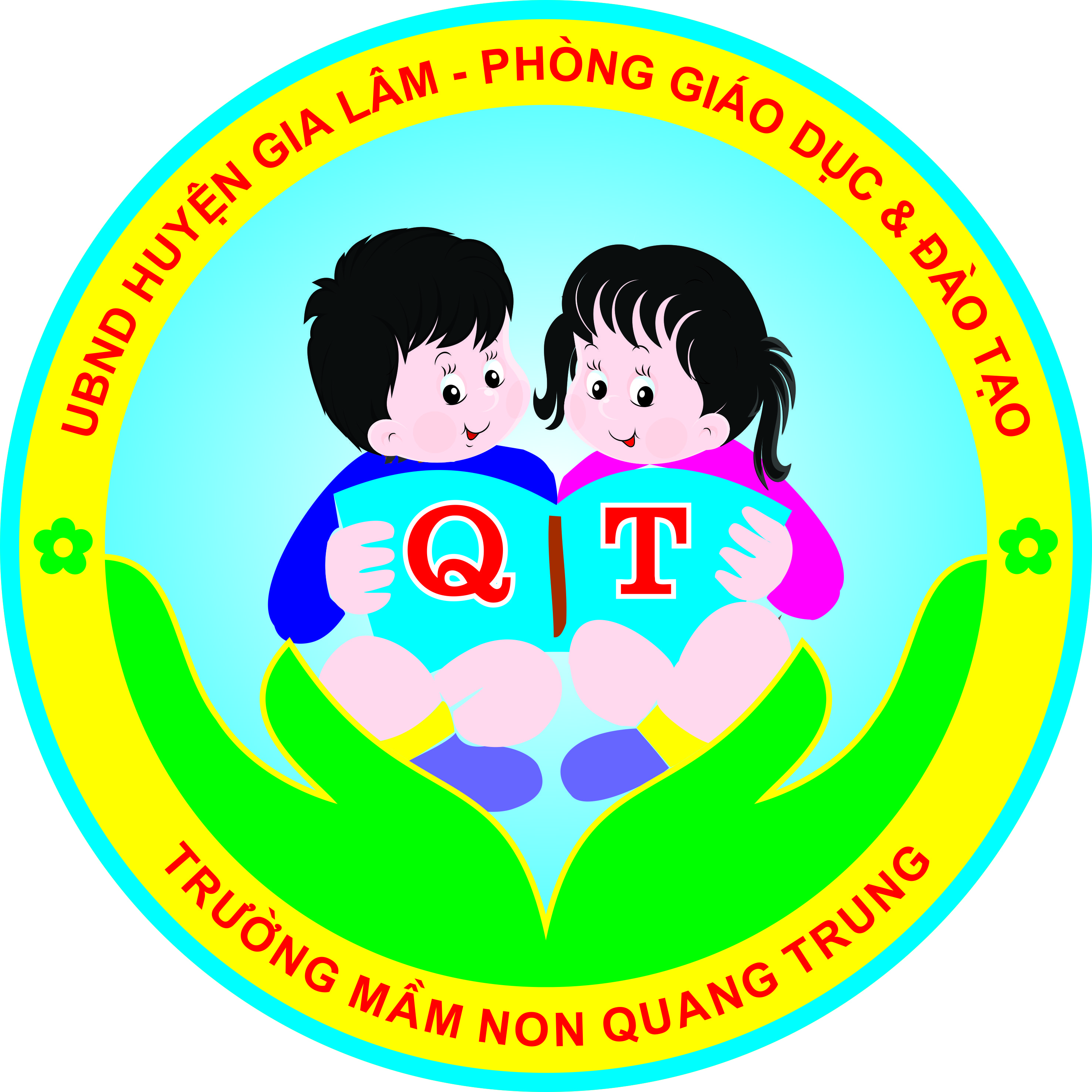 
KẾ HOẠCH GIÁO DỤC THÁNG  1                                                                             Lớp         :    NHÀ TRẺ                                                                              Giáo viên: Nguyễn Thị Thực             Nguyễn Thị Thúy             Nguyễn Thị Mai Hương             Trần Thanh ThảoNĂM HỌC: 2019-2020THỜI KHÓA BIỂUBẢNG PHÂN CÔNG GIÁO VIÊNKẾ HOẠCH GIÁO DỤC THÁNG  1 /2020KÊ HOẠCH HOẠT ĐỘNG HỌCThứ 2 ngày 30 tháng 12 năm 2019Thứ 3 ngày 31 tháng 12 năm 2019Thứ 5 ngày 2 tháng 1 năm 2020Thứ 6 ngày 3 tháng 1 năm 2020Thứ 2 ngày 6 tháng 1 năm 2020Thứ 3 ngày 7 tháng 1 năm 2020Thứ 4 ngày 8 tháng 1 năm 2020Thứ 5 ngày 9 tháng 1 năm 2020Thứ 6 ngày 10 tháng 1 năm 2020Thứ 2 ngày 13 tháng 1 năm 2020Thứ 3 ngày 14 tháng 1 năm 2020Thứ 4 ngày 15 tháng 1 năm 2020Thứ 5 ngày 16 tháng 1 năm 2020Thứ 6 ngày 17 tháng 1 năm 2020Thứ 2 ngày 20 tháng 1 năm 2020Thứ 3 ngày 21 tháng 1 năm 2020Thứ 4 ngày 22 tháng 1 năm 2020Thứ 5 ngày 30 tháng 1 năm 2020Thứ 6 ngày 31 tháng 2 năm 2020NHẬN XÉT VÀ ĐÁNH GIÁ TRẺ CUỐI THÁNG 12 /2019I. VỀ MỤC TIÊU CUỐI THÁNG1. Các mục tiêu đã thực hiện tốt:-MT14. Biết và tránh một số hành động nguy hiểm (leo trèo lên lan can, chơi nghịch các vật sắc nhọn, ...) khi được nhắc nhở.-MT 37. Biết thể hiện một số hành vi xã hội đơn giản qua trò chơi giả bộ (trò chơi bế em, khuấy bột cho em bé, nghe điện thoại...).-MT 39. Thực hiện một số yêu cầu của người lớn.2. Các mục tiêu đặt ra chưa thực hiện được hoặc chưa phù hợp và lí do:-MT 21. Chỉ hoặc lấy hoặc cất đúng đồ chơi có kích thước to/nhỏ theo yêu cầu.3. Những trẻ chưa đạt mục tiêu đã đề ra và biện pháp giáo dục thêm:II. VỀ NỘI DUNG CỦA THÁNG:1. Các nội dung thực hiện tốt:- Các nội dung đưa ra đã phù hợp, gần gũi, kích thích trí tò mò ham hiểu biết của trẻ trong các hoạt động.2. Các nội dung chưa thực hiện được hoặc chưa phù hợp và lí do:-HĐ tạo hình: Vẽ đường về nhà +Lý do: Trẻ nhỏ tay trẻ yếu nên nét vẽ của trẻ chưa rõ và trẻ chưa biết vẽ 1 nét dài liền mạch.-HĐ NBPB:  Kích thước to –nhỏ.III. VỀ VIỆC TỔ CHỨC CÁC HOẠT ĐỘNG CỦA THÁNG 12:1. Về hoạt động có chủ đích: Các giờ hoạt động có chủ đích được trẻ tham gia tích cực, hứng thú và tương đối phù hợp với khả năng của trẻ.- Giờ phát triển thể chất: Bât tại chỗ. - Giờ nhận biết tập nói: giường tủ -bàn ghế, Xe đạp, xe máy , ô tô.- Giờ Văn học+ Thơ: yêu mẹ+Truyện:Thỏ con không vâng lời.-Giờ tạo hình:Xếp đường đi, xếp bàn.-Giờ âm nhạc:+VĐTN:Là con mèo.+ Nghe hát: Cả nhà thương nhau.+Dạy hát:Cháu yêu bà.2. Về hoạt động góc:- Số lượng góc chơi: 7 góc - Cần rèn thêm kĩ năng chơi ở góc HĐVĐV: rèn kỹ năng lồng tháp, lồng hộp.- Góc Bế em cần rèn thêm kỹ năng bế em, kỹ năng sắp xếp quần áo cho búp bê.- Rèn cho trẻ có thói quen cất đồ chơi sau khi chơi.-Góc kỹ năng cần rèn kỹ năng cài khuy, kẹp màu.3. Về việc tổ chức chơi ngoài trời:- Số lượng các buổi chơi ngoài trời: 25 buổi- Những lưu ý để buổi chơi ngoài trời được tốt hơn:+ Cần bổ sung thêm đồ chơi cho trẻ: bóng, vòng, phấn, lá, sỏi,…+ Nhắc nhở trẻ không chạy nhảy nô đùa, xô đẩy nhau trong khi chơi.IV. NHỮNG VẤN ĐỀ KHÁC CẦN LƯU Ý:1. Về sức khỏe của trẻ:- Một số trẻ có sức khỏe kém: Nhật Minh, Ngọc Mai, Mạnh Hùng…(nghỉ nhiều, hay ốm)2. Những vấn đề trong việc chuẩn bị phương tiện, học liệu, đồ chơi, lao động của trẻ:- Rèn nề nếp và kỹ năng trong các hoạt động của trẻ ổn định hơn.- Thay đổi đồ chơi các góc để tạo hứng thú chơi cho trẻ.-Tích cực làm nhiều góc mở cho trẻ hoạt động.V. MỘT SỐ LƯU Ý QUAN TRỌNG ĐỂ VIỆC TRIỂN KHAI THÁNG SAU ĐƯỢC TỐT HƠN:- Bổ xung kiến thức cho một số cháu hay nghỉ và cháu chậm: Nhật Minh, Ngọc Mai, Mạnh Hùng , Kiên, Tú…-Quan tâm đến những cháu chưa đạt được mục tiêu trong tháng: Nhã Đan, Trung Kiên.- Vận động PH cho trẻ đi học đều và đúng giờ để đảm bảo thời gian tổ chức các hoạt động.- Chuẩn bị tranh chuyện, powerpoint, lô tô…cho các hoạt động :VH, NBPB và NBTNVI. NHẬN XÉT ĐÁNH GIÁ CỦA BAN GIÁM HIỆU:Ưu điểm:	Tồn Tại	                                                                                                                                                            Ngày...... Tháng....... Năm........ThứThứ 2Thứ 3Thứ 4Thứ 5Thứ 6TUẦN 1,3VĂN HỌCTẠO HÌNHPTVĐNBPBÂM NHẠCTUẦN 2,4,5VĂN HỌCTẠO HÌNHPTVĐNBTNÂM NHẠCThời gianTuần ITừ 30/12/ 2019 đến 3/ 1/2020 Tuần IITừ ngày 6/1/2020 đến ngày 10/1/2020Tuần IIITừ ngày 13/1/2020  đến ngày 17/1/2020Tuần IVTừ ngày 20/1/2020  đến ngày 22/1/2020Tuần VTừ ngày 30/1/2020  đến ngày 31/1/2020Giáo viênNguyễn Thi ThúyNguyễn Thị Thực Ng . T. Mai HươngTrần Thanh ThảoNguyễn Thi ThúyHoạt độngTuần ITuần ITuần IITuần IITuần IIITuần IVTuần VMục tiêu đánh giá (5 MT)Đón trẻThể dục sáng*Cô đón trẻ: -Quan tâm đến sức khỏe của trẻ: Quan sát trẻ khi nhận vào lớp xem trẻ có bị nóng, đau mắt, bị bầm tím.-Quan sát, nhắc nhở trẻ chào cô, chào người thân của trẻ và nhắc trẻ cất đồ dùng đúng nơi qui định. -Cho trẻ nghe các bài hát về giao thông.- Xem ảnh các phương tiện giao thông đường bộ, đường thủy, đường hằng không...-Chơi trò chơi ở các góc.*Thể dục sáng: Bài Tập “ máy bay”-Khởi động: Cô cho trẻ khởi động đi thường , đi nhanh,  chạy nhanh, chạy chậm, đi thương, kiễng gót, rồi về đội hình vòng tron tập BTPTC.Trọng động:+Hô hấp: Máy bay kêu “ u…u…u ( 3 lần)+Tay: “máy bay cất cánh”. Tay giang ngang hạ xuống ( tập 4 lần)+Bụng: “ máy bay tìm chỗ hạ cánh” . 2  tay giang ngang cúi gập bụng về phía trước đầu ngoảnh sang 2 phía. (tập 3 lần)+Chân: “Máy bay hạ cánh” Ngồi xổm hai tay giang ngang ( tập 3 lần)-Hồi tĩnh: Cô và trẻ đi nhẹ nhàng trong phòng tập 1-2 vòng .*Cô đón trẻ: -Quan tâm đến sức khỏe của trẻ: Quan sát trẻ khi nhận vào lớp xem trẻ có bị nóng, đau mắt, bị bầm tím.-Quan sát, nhắc nhở trẻ chào cô, chào người thân của trẻ và nhắc trẻ cất đồ dùng đúng nơi qui định. -Cho trẻ nghe các bài hát về giao thông.- Xem ảnh các phương tiện giao thông đường bộ, đường thủy, đường hằng không...-Chơi trò chơi ở các góc.*Thể dục sáng: Bài Tập “ máy bay”-Khởi động: Cô cho trẻ khởi động đi thường , đi nhanh,  chạy nhanh, chạy chậm, đi thương, kiễng gót, rồi về đội hình vòng tron tập BTPTC.Trọng động:+Hô hấp: Máy bay kêu “ u…u…u ( 3 lần)+Tay: “máy bay cất cánh”. Tay giang ngang hạ xuống ( tập 4 lần)+Bụng: “ máy bay tìm chỗ hạ cánh” . 2  tay giang ngang cúi gập bụng về phía trước đầu ngoảnh sang 2 phía. (tập 3 lần)+Chân: “Máy bay hạ cánh” Ngồi xổm hai tay giang ngang ( tập 3 lần)-Hồi tĩnh: Cô và trẻ đi nhẹ nhàng trong phòng tập 1-2 vòng .*Cô đón trẻ: -Quan tâm đến sức khỏe của trẻ: Quan sát trẻ khi nhận vào lớp xem trẻ có bị nóng, đau mắt, bị bầm tím.-Quan sát, nhắc nhở trẻ chào cô, chào người thân của trẻ và nhắc trẻ cất đồ dùng đúng nơi qui định. -Cho trẻ nghe các bài hát về giao thông.- Xem ảnh các phương tiện giao thông đường bộ, đường thủy, đường hằng không...-Chơi trò chơi ở các góc.*Thể dục sáng: Bài Tập “ máy bay”-Khởi động: Cô cho trẻ khởi động đi thường , đi nhanh,  chạy nhanh, chạy chậm, đi thương, kiễng gót, rồi về đội hình vòng tron tập BTPTC.Trọng động:+Hô hấp: Máy bay kêu “ u…u…u ( 3 lần)+Tay: “máy bay cất cánh”. Tay giang ngang hạ xuống ( tập 4 lần)+Bụng: “ máy bay tìm chỗ hạ cánh” . 2  tay giang ngang cúi gập bụng về phía trước đầu ngoảnh sang 2 phía. (tập 3 lần)+Chân: “Máy bay hạ cánh” Ngồi xổm hai tay giang ngang ( tập 3 lần)-Hồi tĩnh: Cô và trẻ đi nhẹ nhàng trong phòng tập 1-2 vòng .*Cô đón trẻ: -Quan tâm đến sức khỏe của trẻ: Quan sát trẻ khi nhận vào lớp xem trẻ có bị nóng, đau mắt, bị bầm tím.-Quan sát, nhắc nhở trẻ chào cô, chào người thân của trẻ và nhắc trẻ cất đồ dùng đúng nơi qui định. -Cho trẻ nghe các bài hát về giao thông.- Xem ảnh các phương tiện giao thông đường bộ, đường thủy, đường hằng không...-Chơi trò chơi ở các góc.*Thể dục sáng: Bài Tập “ máy bay”-Khởi động: Cô cho trẻ khởi động đi thường , đi nhanh,  chạy nhanh, chạy chậm, đi thương, kiễng gót, rồi về đội hình vòng tron tập BTPTC.Trọng động:+Hô hấp: Máy bay kêu “ u…u…u ( 3 lần)+Tay: “máy bay cất cánh”. Tay giang ngang hạ xuống ( tập 4 lần)+Bụng: “ máy bay tìm chỗ hạ cánh” . 2  tay giang ngang cúi gập bụng về phía trước đầu ngoảnh sang 2 phía. (tập 3 lần)+Chân: “Máy bay hạ cánh” Ngồi xổm hai tay giang ngang ( tập 3 lần)-Hồi tĩnh: Cô và trẻ đi nhẹ nhàng trong phòng tập 1-2 vòng .*Cô đón trẻ: -Quan tâm đến sức khỏe của trẻ: Quan sát trẻ khi nhận vào lớp xem trẻ có bị nóng, đau mắt, bị bầm tím.-Quan sát, nhắc nhở trẻ chào cô, chào người thân của trẻ và nhắc trẻ cất đồ dùng đúng nơi qui định. -Cho trẻ nghe các bài hát về giao thông.- Xem ảnh các phương tiện giao thông đường bộ, đường thủy, đường hằng không...-Chơi trò chơi ở các góc.*Thể dục sáng: Bài Tập “ máy bay”-Khởi động: Cô cho trẻ khởi động đi thường , đi nhanh,  chạy nhanh, chạy chậm, đi thương, kiễng gót, rồi về đội hình vòng tron tập BTPTC.Trọng động:+Hô hấp: Máy bay kêu “ u…u…u ( 3 lần)+Tay: “máy bay cất cánh”. Tay giang ngang hạ xuống ( tập 4 lần)+Bụng: “ máy bay tìm chỗ hạ cánh” . 2  tay giang ngang cúi gập bụng về phía trước đầu ngoảnh sang 2 phía. (tập 3 lần)+Chân: “Máy bay hạ cánh” Ngồi xổm hai tay giang ngang ( tập 3 lần)-Hồi tĩnh: Cô và trẻ đi nhẹ nhàng trong phòng tập 1-2 vòng .*Cô đón trẻ: -Quan tâm đến sức khỏe của trẻ: Quan sát trẻ khi nhận vào lớp xem trẻ có bị nóng, đau mắt, bị bầm tím.-Quan sát, nhắc nhở trẻ chào cô, chào người thân của trẻ và nhắc trẻ cất đồ dùng đúng nơi qui định. -Cho trẻ nghe các bài hát về giao thông.- Xem ảnh các phương tiện giao thông đường bộ, đường thủy, đường hằng không...-Chơi trò chơi ở các góc.*Thể dục sáng: Bài Tập “ máy bay”-Khởi động: Cô cho trẻ khởi động đi thường , đi nhanh,  chạy nhanh, chạy chậm, đi thương, kiễng gót, rồi về đội hình vòng tron tập BTPTC.Trọng động:+Hô hấp: Máy bay kêu “ u…u…u ( 3 lần)+Tay: “máy bay cất cánh”. Tay giang ngang hạ xuống ( tập 4 lần)+Bụng: “ máy bay tìm chỗ hạ cánh” . 2  tay giang ngang cúi gập bụng về phía trước đầu ngoảnh sang 2 phía. (tập 3 lần)+Chân: “Máy bay hạ cánh” Ngồi xổm hai tay giang ngang ( tập 3 lần)-Hồi tĩnh: Cô và trẻ đi nhẹ nhàng trong phòng tập 1-2 vòng .*Cô đón trẻ: -Quan tâm đến sức khỏe của trẻ: Quan sát trẻ khi nhận vào lớp xem trẻ có bị nóng, đau mắt, bị bầm tím.-Quan sát, nhắc nhở trẻ chào cô, chào người thân của trẻ và nhắc trẻ cất đồ dùng đúng nơi qui định. -Cho trẻ nghe các bài hát về giao thông.- Xem ảnh các phương tiện giao thông đường bộ, đường thủy, đường hằng không...-Chơi trò chơi ở các góc.*Thể dục sáng: Bài Tập “ máy bay”-Khởi động: Cô cho trẻ khởi động đi thường , đi nhanh,  chạy nhanh, chạy chậm, đi thương, kiễng gót, rồi về đội hình vòng tron tập BTPTC.Trọng động:+Hô hấp: Máy bay kêu “ u…u…u ( 3 lần)+Tay: “máy bay cất cánh”. Tay giang ngang hạ xuống ( tập 4 lần)+Bụng: “ máy bay tìm chỗ hạ cánh” . 2  tay giang ngang cúi gập bụng về phía trước đầu ngoảnh sang 2 phía. (tập 3 lần)+Chân: “Máy bay hạ cánh” Ngồi xổm hai tay giang ngang ( tập 3 lần)-Hồi tĩnh: Cô và trẻ đi nhẹ nhàng trong phòng tập 1-2 vòng .Trò chuyện-Trò chuyện về giao thông đường thủy: Cô cho trẻ xem tranh ảnh về các phương tiện giao thông đường bộ và hỏi trẻ. Đây là thuyền gì? Dùng để làm gì? Thuyền đang đi ở đâu?  Những phương tiện giao thông đi ở dưới nước được gọi chung là giao thông đường thủy.-Trò chuyện về giao thông đường hằng không: Cô cho trẻ bắt chước tiếng kêu của máy bay. Đó là tiếng kêu của cái gì? Máy bay bay ở đâu? Ngoài máy bay bay ở trên trời các con còn nhìn thấy cái gì bay ở trên bầu trời không?-Trò chuyện về giao thông đường sắt: Tàu gì đây? Tàu hỏa dài hay ngắn? Đây là cái gì? Tàu hỏa dùng để làm gì? Tàu hỏa đi ở đâu? GD trẻ không chơi cạnh đường tàu.-Trò chuyện về ngày tết nguyên đán: Sắp đến tết người thân trong gia đình mình làm gì? (dọn dép, trang trí nhà cửa, mua quần áo đẹp...). Tết đến các con sẽ được ăn nhiều bánh kẹo , được bố mẹ cho đi thăm ông bà nội, ngoại và được người lớn lỳ xì.-Trò chuyện về giao thông đường thủy: Cô cho trẻ xem tranh ảnh về các phương tiện giao thông đường bộ và hỏi trẻ. Đây là thuyền gì? Dùng để làm gì? Thuyền đang đi ở đâu?  Những phương tiện giao thông đi ở dưới nước được gọi chung là giao thông đường thủy.-Trò chuyện về giao thông đường hằng không: Cô cho trẻ bắt chước tiếng kêu của máy bay. Đó là tiếng kêu của cái gì? Máy bay bay ở đâu? Ngoài máy bay bay ở trên trời các con còn nhìn thấy cái gì bay ở trên bầu trời không?-Trò chuyện về giao thông đường sắt: Tàu gì đây? Tàu hỏa dài hay ngắn? Đây là cái gì? Tàu hỏa dùng để làm gì? Tàu hỏa đi ở đâu? GD trẻ không chơi cạnh đường tàu.-Trò chuyện về ngày tết nguyên đán: Sắp đến tết người thân trong gia đình mình làm gì? (dọn dép, trang trí nhà cửa, mua quần áo đẹp...). Tết đến các con sẽ được ăn nhiều bánh kẹo , được bố mẹ cho đi thăm ông bà nội, ngoại và được người lớn lỳ xì.-Trò chuyện về giao thông đường thủy: Cô cho trẻ xem tranh ảnh về các phương tiện giao thông đường bộ và hỏi trẻ. Đây là thuyền gì? Dùng để làm gì? Thuyền đang đi ở đâu?  Những phương tiện giao thông đi ở dưới nước được gọi chung là giao thông đường thủy.-Trò chuyện về giao thông đường hằng không: Cô cho trẻ bắt chước tiếng kêu của máy bay. Đó là tiếng kêu của cái gì? Máy bay bay ở đâu? Ngoài máy bay bay ở trên trời các con còn nhìn thấy cái gì bay ở trên bầu trời không?-Trò chuyện về giao thông đường sắt: Tàu gì đây? Tàu hỏa dài hay ngắn? Đây là cái gì? Tàu hỏa dùng để làm gì? Tàu hỏa đi ở đâu? GD trẻ không chơi cạnh đường tàu.-Trò chuyện về ngày tết nguyên đán: Sắp đến tết người thân trong gia đình mình làm gì? (dọn dép, trang trí nhà cửa, mua quần áo đẹp...). Tết đến các con sẽ được ăn nhiều bánh kẹo , được bố mẹ cho đi thăm ông bà nội, ngoại và được người lớn lỳ xì.-Trò chuyện về giao thông đường thủy: Cô cho trẻ xem tranh ảnh về các phương tiện giao thông đường bộ và hỏi trẻ. Đây là thuyền gì? Dùng để làm gì? Thuyền đang đi ở đâu?  Những phương tiện giao thông đi ở dưới nước được gọi chung là giao thông đường thủy.-Trò chuyện về giao thông đường hằng không: Cô cho trẻ bắt chước tiếng kêu của máy bay. Đó là tiếng kêu của cái gì? Máy bay bay ở đâu? Ngoài máy bay bay ở trên trời các con còn nhìn thấy cái gì bay ở trên bầu trời không?-Trò chuyện về giao thông đường sắt: Tàu gì đây? Tàu hỏa dài hay ngắn? Đây là cái gì? Tàu hỏa dùng để làm gì? Tàu hỏa đi ở đâu? GD trẻ không chơi cạnh đường tàu.-Trò chuyện về ngày tết nguyên đán: Sắp đến tết người thân trong gia đình mình làm gì? (dọn dép, trang trí nhà cửa, mua quần áo đẹp...). Tết đến các con sẽ được ăn nhiều bánh kẹo , được bố mẹ cho đi thăm ông bà nội, ngoại và được người lớn lỳ xì.-Trò chuyện về giao thông đường thủy: Cô cho trẻ xem tranh ảnh về các phương tiện giao thông đường bộ và hỏi trẻ. Đây là thuyền gì? Dùng để làm gì? Thuyền đang đi ở đâu?  Những phương tiện giao thông đi ở dưới nước được gọi chung là giao thông đường thủy.-Trò chuyện về giao thông đường hằng không: Cô cho trẻ bắt chước tiếng kêu của máy bay. Đó là tiếng kêu của cái gì? Máy bay bay ở đâu? Ngoài máy bay bay ở trên trời các con còn nhìn thấy cái gì bay ở trên bầu trời không?-Trò chuyện về giao thông đường sắt: Tàu gì đây? Tàu hỏa dài hay ngắn? Đây là cái gì? Tàu hỏa dùng để làm gì? Tàu hỏa đi ở đâu? GD trẻ không chơi cạnh đường tàu.-Trò chuyện về ngày tết nguyên đán: Sắp đến tết người thân trong gia đình mình làm gì? (dọn dép, trang trí nhà cửa, mua quần áo đẹp...). Tết đến các con sẽ được ăn nhiều bánh kẹo , được bố mẹ cho đi thăm ông bà nội, ngoại và được người lớn lỳ xì.-Trò chuyện về giao thông đường thủy: Cô cho trẻ xem tranh ảnh về các phương tiện giao thông đường bộ và hỏi trẻ. Đây là thuyền gì? Dùng để làm gì? Thuyền đang đi ở đâu?  Những phương tiện giao thông đi ở dưới nước được gọi chung là giao thông đường thủy.-Trò chuyện về giao thông đường hằng không: Cô cho trẻ bắt chước tiếng kêu của máy bay. Đó là tiếng kêu của cái gì? Máy bay bay ở đâu? Ngoài máy bay bay ở trên trời các con còn nhìn thấy cái gì bay ở trên bầu trời không?-Trò chuyện về giao thông đường sắt: Tàu gì đây? Tàu hỏa dài hay ngắn? Đây là cái gì? Tàu hỏa dùng để làm gì? Tàu hỏa đi ở đâu? GD trẻ không chơi cạnh đường tàu.-Trò chuyện về ngày tết nguyên đán: Sắp đến tết người thân trong gia đình mình làm gì? (dọn dép, trang trí nhà cửa, mua quần áo đẹp...). Tết đến các con sẽ được ăn nhiều bánh kẹo , được bố mẹ cho đi thăm ông bà nội, ngoại và được người lớn lỳ xì.-Trò chuyện về giao thông đường thủy: Cô cho trẻ xem tranh ảnh về các phương tiện giao thông đường bộ và hỏi trẻ. Đây là thuyền gì? Dùng để làm gì? Thuyền đang đi ở đâu?  Những phương tiện giao thông đi ở dưới nước được gọi chung là giao thông đường thủy.-Trò chuyện về giao thông đường hằng không: Cô cho trẻ bắt chước tiếng kêu của máy bay. Đó là tiếng kêu của cái gì? Máy bay bay ở đâu? Ngoài máy bay bay ở trên trời các con còn nhìn thấy cái gì bay ở trên bầu trời không?-Trò chuyện về giao thông đường sắt: Tàu gì đây? Tàu hỏa dài hay ngắn? Đây là cái gì? Tàu hỏa dùng để làm gì? Tàu hỏa đi ở đâu? GD trẻ không chơi cạnh đường tàu.-Trò chuyện về ngày tết nguyên đán: Sắp đến tết người thân trong gia đình mình làm gì? (dọn dép, trang trí nhà cửa, mua quần áo đẹp...). Tết đến các con sẽ được ăn nhiều bánh kẹo , được bố mẹ cho đi thăm ông bà nội, ngoại và được người lớn lỳ xì.Hoạt động họcThứ haiVĂN HỌCTruyện: Sóc nâu nhanh trí(Tiết đa số trẻ chưa biết)VĂN HỌCTruyện: Sóc nâu nhanh trí(Tiết đa số trẻ chưa biết)VĂN HỌCThơ: Xe chữa cháy (Tiết đa số trẻ chưa biết)VĂN HỌC 
Thơ: Con tàu(Tiết đa số trẻ chưa biết)VĂN HỌC Thơ:Tết cũng là bạn nhỏ(Tiết đa số trẻ chưa biết)Nghỉ tết5,6Hoạt động họcThứ baTẠO HÌNHDi màu làm mặt nước.(Tiết mẫu)TẠO HÌNHDi màu làm mặt nước.(Tiết mẫu)TẠO HÌNH
tô màu ô tô( Tiết mẫu)TẠO HÌNH
xếp tàu hỏa( Tiết mẫu)TẠO HÌNH
in màu ngón tay tạo thành cánh hoa( Tiết mẫu)Nghỉ tết5,6Hoạt động họcThứ tưNghỉ  Tết Dương lịch Nghỉ  Tết Dương lịch PTVĐ-VĐCB: Ném xa bằng 1 tay(Lần 1)-TCVĐ: Gà vào vườn rau PTVĐ -VĐCB : Ném xa bằng 1 tay(Lần 2) ĐGMT5-TCVĐ: Gà vào vườn rau PTVĐ -VĐCB : Bật xa bằng 2 chân(lần 1)-TCVĐ: Bọ rùa       Nghỉ tết5,6Hoạt động họcThứ nămNBPBMàu đỏ- vàngNBPBMàu đỏ- vàngNBTNMáy bayNBPBHình vuông - tronNghỉ tếtNBPB Màu Xanh- vàng5,6Hoạt động họcThứ sáuÂM NHẠC-NDTT:VĐTN: Lái ô tô- NDKH: TCAN: Nghe tin hiệu nhảy vào vòngÂM NHẠC-NDTT:VĐTN: Lái ô tô- NDKH: TCAN: Nghe tin hiệu nhảy vào vòngÂM NHẠC-NDTT :Dạy hát: Con chuồn chuồn- NDKH: VĐTN: Lái ô tôÂM NHẠC-NDTT :Nghe hát: Em đi qua ngã tư đường phố- NDKH : VĐTN: Đoàn tàu nhỏ xíuNghỉ tếtÂM NHẠC- NDTT:VĐTN: Bé và hoaĐGMT6- NDKH : Nghe hát Sắp đến tết rồi5,6Hoạt động ngoài trờiThứ hai*HĐCMĐ: Quan sát: Cây hoa giấy*TCVĐ: Bắt bướm*HĐCMĐ: Quan sát: Cây hoa giấy*TCVĐ: Bắt bướm*HĐCMĐ: Quan sát: Xe máy*TCVĐ: Chim sẻ và ô tô*HĐCMĐ: Quan sát: Cây hoa ngũ sắc*TCVĐ: Gà vào vườn hoa*HĐCMĐ: Quan sát:  khu vườn hoa*TCVĐ: Gà vào vườn hoaNghỉ tếtHoạt động ngoài trờiThứ ba* HĐCMĐ: Quan sát: Xe đạp điện*TCVĐ: Chim sẻ và ô tô* HĐCMĐ: Quan sát: Xe đạp điện*TCVĐ: Chim sẻ và ô tô*HĐCMĐ: Quan sát: Cây cau:*TCVĐ: Bắt bướm*HĐCMĐ: Quan sát: Cây hoa mười giờ*TCVĐ: Dung dăng dung dẻ.*HĐCMĐ: Quan sát: Cúc mâm sôi*TCVĐ: Rồng rắn lên mâyNghỉ tếtHoạt động ngoài trờiThứ tưNghỉ  Tết Dương lịch Nghỉ  Tết Dương lịch *HĐCMĐ: Cây hoa giây*TCVĐ: Chim sẻ và ô tô*HĐCMĐ: Quan sát: Cây hoa đồng tiền*TCVĐ: Bắt bướm*HĐCMĐ: Quan sát: Cây hoa ngũ sắc*TCVĐ: Gấu qua cầu      Nghỉ tếtHoạt động ngoài trờiThứ năm*HĐTT: Chơi các trò chơi giân gian:Lộn cầu vòng, dung dăng dung dẻ, rồng rắn lên mây.*HĐTT: Chơi các trò chơi giân gian:Lộn cầu vòng, dung dăng dung dẻ, rồng rắn lên mây.*HĐTT :Chơi các trò chơi vận động giữa các tổ trong lớp: gấu qua cầu, tung bóng.*HĐTT: Giao lưu giữa cá tổ các trò chơi dân gian:Dung dăng dung dẻ, rồng rắn lên mây.Nghỉ tết*HĐTT : Lao động tập thể nhặt lá cây trong sân trường.Hoạt động ngoài trờiThứ sáu*HĐCMĐ: Quan sát: Cây hoa tài lộc*TCVĐ: Bắt bướm*HĐCMĐ: Quan sát: Cây hoa tài lộc*TCVĐ: Bắt bướm*HĐCMĐ: Quan sát: Cây xi*TCVĐ: Chim sẻ và ô tô*HĐCMĐ: Quan sát: cây hoa trạng nguyên*TCVĐ: mèo và chim sẻNghỉ tết*HĐCMĐ: Quan sát: cây hoa dâm bụt*TCVĐ: mèo và chim sẻHoạt động ngoài trờiChơi tự chọn:-Chơi với lá cây: làm kèn từ lá chuối, làn con trâu từ lá mít( lá đa), làm con mèo-Chơi với phấn, vẽ đường thẳng, xẽ con giun, vẽ tự do…-Chơi với giấy, Gấp giấy,Xé giấy, vò giấy...-Chơi vơi bóng, lăn bóng, đá bóng, tung bóng...-Chơi với cát: súc cát vào xô,vẽ trên cát, in bàn tay, bàn chân...-Chơi với sỏi: xếp vòng tròn, xếp bông hoa, xếp đường đi...-Chơi với đất nặn: bóp đất, lăn rọc, xoay tròn ấn dẹt....-Chơi với lá cây: làm kèn từ lá chuối, làn con trâu từ lá mít( lá đa), làm con mèo-Chơi với phấn, vẽ đường thẳng, xẽ con giun, vẽ tự do…-Chơi với giấy, Gấp giấy,Xé giấy, vò giấy...-Chơi vơi bóng, lăn bóng, đá bóng, tung bóng...-Chơi với cát: súc cát vào xô,vẽ trên cát, in bàn tay, bàn chân...-Chơi với sỏi: xếp vòng tròn, xếp bông hoa, xếp đường đi...-Chơi với đất nặn: bóp đất, lăn rọc, xoay tròn ấn dẹt....-Chơi với lá cây: làm kèn từ lá chuối, làn con trâu từ lá mít( lá đa), làm con mèo-Chơi với phấn, vẽ đường thẳng, xẽ con giun, vẽ tự do…-Chơi với giấy, Gấp giấy,Xé giấy, vò giấy...-Chơi vơi bóng, lăn bóng, đá bóng, tung bóng...-Chơi với cát: súc cát vào xô,vẽ trên cát, in bàn tay, bàn chân...-Chơi với sỏi: xếp vòng tròn, xếp bông hoa, xếp đường đi...-Chơi với đất nặn: bóp đất, lăn rọc, xoay tròn ấn dẹt....-Chơi với lá cây: làm kèn từ lá chuối, làn con trâu từ lá mít( lá đa), làm con mèo-Chơi với phấn, vẽ đường thẳng, xẽ con giun, vẽ tự do…-Chơi với giấy, Gấp giấy,Xé giấy, vò giấy...-Chơi vơi bóng, lăn bóng, đá bóng, tung bóng...-Chơi với cát: súc cát vào xô,vẽ trên cát, in bàn tay, bàn chân...-Chơi với sỏi: xếp vòng tròn, xếp bông hoa, xếp đường đi...-Chơi với đất nặn: bóp đất, lăn rọc, xoay tròn ấn dẹt....-Chơi với lá cây: làm kèn từ lá chuối, làn con trâu từ lá mít( lá đa), làm con mèo-Chơi với phấn, vẽ đường thẳng, xẽ con giun, vẽ tự do…-Chơi với giấy, Gấp giấy,Xé giấy, vò giấy...-Chơi vơi bóng, lăn bóng, đá bóng, tung bóng...-Chơi với cát: súc cát vào xô,vẽ trên cát, in bàn tay, bàn chân...-Chơi với sỏi: xếp vòng tròn, xếp bông hoa, xếp đường đi...-Chơi với đất nặn: bóp đất, lăn rọc, xoay tròn ấn dẹt....-Chơi với lá cây: làm kèn từ lá chuối, làn con trâu từ lá mít( lá đa), làm con mèo-Chơi với phấn, vẽ đường thẳng, xẽ con giun, vẽ tự do…-Chơi với giấy, Gấp giấy,Xé giấy, vò giấy...-Chơi vơi bóng, lăn bóng, đá bóng, tung bóng...-Chơi với cát: súc cát vào xô,vẽ trên cát, in bàn tay, bàn chân...-Chơi với sỏi: xếp vòng tròn, xếp bông hoa, xếp đường đi...-Chơi với đất nặn: bóp đất, lăn rọc, xoay tròn ấn dẹt....Hoạt động góc* Góc trọng tâm: Góc vận động( T1) Góc HĐVĐV (T 2), Góc Xếp hình khồi (T3), Góc bế em (T 4), Góc tạo hình (T 5). Giáo dục trẻ chơi thân thiện với bạn. ĐGMT 38- Góc vận động:  +Chuẩn bị: vòng xắc xô, bao cát, bóng, đường hẹp, đích đứng....+Kỹ năng: Trẻ biết phối hợp các các bộ phận tay, chân nhịp nhàng để thực hiện các vận động múa, đi, ném...-Góc Xếp hình khối: Xếp bồn hoa, xếp hàng rào, xếp nhà, xếp đường đi, xếp ô tô...+Chuẩn bị: Khối chữ nhật, khối vuông, đồ chơi nắp ghép.+Kỹ năng: Trẻ biết xếp các khối chồng sát cạnh nhau, xếp chồng, tạo thành bồn hoa , đường đi, ngôi nhà... -Góc bế em: Trẻ chơi trò chơi bế em, tắm cho bé, cho bé ăn.+Chuẩn bị: Búp bê, gường, bát thìa, chậu, quần áo...+Kỹ năng: Trẻ biết bế em, xúc cho em ăn không để em xuống đất, biết cởi mặc áo cho búp bê.-Góc HĐVĐV: Trẻ biết xâu hoa lồng tháp, lồng hộp theo kích thước to dần, xâu hoa, thả hình…+Chuẩn bị: Bộ lồng hộp, lồng tháp, hạt dây hoa, xe thả hình...+Kỹ năng: Trẻ biết xếp các kích thước theo tứ tự to dần.một tay cầm dây 1 tay cầm hạt xâu thành chuỗi, Thả đúng hình.-Góc tạo hình:  Tô màu, nặn, dán.+ Chuẩn bị: bút màu, tranh tô, giấy hồ khăn lau, đất nặn.+Kỹ năng: Trẻ biết cầm bút bằng tay phải cầm bằng 3 đầu ngón tay tô màu. Biết bót đất lăn dọc, xoay tròn. Biết chấm hồ dán.... 2. Các góc chơi khác:-Góc kỹ năng: Xúc hột hạt, chuyển hạt từ thìa to sang thìa nhỏ,gắp quả bông,gắn các hình hoa ,quả trên giấy dạ, tập đánh răng, tập cài khuy, kéo khóa ...- Góc phát triển ngôn ngữ: chơi với rối, kể chuyện theo tranh, nghe cô đọc chuyện…* Rèn trẻ biết thực hiện nhiệm vụ gồm 2-3 hành động theo lời nói của cô: Cháu cất đồ chơi vào rổ để lên giá rồi đi vệ sinh. Cho em ăn, uống nước, lau miệng…. ĐGMT 22* Góc trọng tâm: Góc vận động( T1) Góc HĐVĐV (T 2), Góc Xếp hình khồi (T3), Góc bế em (T 4), Góc tạo hình (T 5). Giáo dục trẻ chơi thân thiện với bạn. ĐGMT 38- Góc vận động:  +Chuẩn bị: vòng xắc xô, bao cát, bóng, đường hẹp, đích đứng....+Kỹ năng: Trẻ biết phối hợp các các bộ phận tay, chân nhịp nhàng để thực hiện các vận động múa, đi, ném...-Góc Xếp hình khối: Xếp bồn hoa, xếp hàng rào, xếp nhà, xếp đường đi, xếp ô tô...+Chuẩn bị: Khối chữ nhật, khối vuông, đồ chơi nắp ghép.+Kỹ năng: Trẻ biết xếp các khối chồng sát cạnh nhau, xếp chồng, tạo thành bồn hoa , đường đi, ngôi nhà... -Góc bế em: Trẻ chơi trò chơi bế em, tắm cho bé, cho bé ăn.+Chuẩn bị: Búp bê, gường, bát thìa, chậu, quần áo...+Kỹ năng: Trẻ biết bế em, xúc cho em ăn không để em xuống đất, biết cởi mặc áo cho búp bê.-Góc HĐVĐV: Trẻ biết xâu hoa lồng tháp, lồng hộp theo kích thước to dần, xâu hoa, thả hình…+Chuẩn bị: Bộ lồng hộp, lồng tháp, hạt dây hoa, xe thả hình...+Kỹ năng: Trẻ biết xếp các kích thước theo tứ tự to dần.một tay cầm dây 1 tay cầm hạt xâu thành chuỗi, Thả đúng hình.-Góc tạo hình:  Tô màu, nặn, dán.+ Chuẩn bị: bút màu, tranh tô, giấy hồ khăn lau, đất nặn.+Kỹ năng: Trẻ biết cầm bút bằng tay phải cầm bằng 3 đầu ngón tay tô màu. Biết bót đất lăn dọc, xoay tròn. Biết chấm hồ dán.... 2. Các góc chơi khác:-Góc kỹ năng: Xúc hột hạt, chuyển hạt từ thìa to sang thìa nhỏ,gắp quả bông,gắn các hình hoa ,quả trên giấy dạ, tập đánh răng, tập cài khuy, kéo khóa ...- Góc phát triển ngôn ngữ: chơi với rối, kể chuyện theo tranh, nghe cô đọc chuyện…* Rèn trẻ biết thực hiện nhiệm vụ gồm 2-3 hành động theo lời nói của cô: Cháu cất đồ chơi vào rổ để lên giá rồi đi vệ sinh. Cho em ăn, uống nước, lau miệng…. ĐGMT 22* Góc trọng tâm: Góc vận động( T1) Góc HĐVĐV (T 2), Góc Xếp hình khồi (T3), Góc bế em (T 4), Góc tạo hình (T 5). Giáo dục trẻ chơi thân thiện với bạn. ĐGMT 38- Góc vận động:  +Chuẩn bị: vòng xắc xô, bao cát, bóng, đường hẹp, đích đứng....+Kỹ năng: Trẻ biết phối hợp các các bộ phận tay, chân nhịp nhàng để thực hiện các vận động múa, đi, ném...-Góc Xếp hình khối: Xếp bồn hoa, xếp hàng rào, xếp nhà, xếp đường đi, xếp ô tô...+Chuẩn bị: Khối chữ nhật, khối vuông, đồ chơi nắp ghép.+Kỹ năng: Trẻ biết xếp các khối chồng sát cạnh nhau, xếp chồng, tạo thành bồn hoa , đường đi, ngôi nhà... -Góc bế em: Trẻ chơi trò chơi bế em, tắm cho bé, cho bé ăn.+Chuẩn bị: Búp bê, gường, bát thìa, chậu, quần áo...+Kỹ năng: Trẻ biết bế em, xúc cho em ăn không để em xuống đất, biết cởi mặc áo cho búp bê.-Góc HĐVĐV: Trẻ biết xâu hoa lồng tháp, lồng hộp theo kích thước to dần, xâu hoa, thả hình…+Chuẩn bị: Bộ lồng hộp, lồng tháp, hạt dây hoa, xe thả hình...+Kỹ năng: Trẻ biết xếp các kích thước theo tứ tự to dần.một tay cầm dây 1 tay cầm hạt xâu thành chuỗi, Thả đúng hình.-Góc tạo hình:  Tô màu, nặn, dán.+ Chuẩn bị: bút màu, tranh tô, giấy hồ khăn lau, đất nặn.+Kỹ năng: Trẻ biết cầm bút bằng tay phải cầm bằng 3 đầu ngón tay tô màu. Biết bót đất lăn dọc, xoay tròn. Biết chấm hồ dán.... 2. Các góc chơi khác:-Góc kỹ năng: Xúc hột hạt, chuyển hạt từ thìa to sang thìa nhỏ,gắp quả bông,gắn các hình hoa ,quả trên giấy dạ, tập đánh răng, tập cài khuy, kéo khóa ...- Góc phát triển ngôn ngữ: chơi với rối, kể chuyện theo tranh, nghe cô đọc chuyện…* Rèn trẻ biết thực hiện nhiệm vụ gồm 2-3 hành động theo lời nói của cô: Cháu cất đồ chơi vào rổ để lên giá rồi đi vệ sinh. Cho em ăn, uống nước, lau miệng…. ĐGMT 22* Góc trọng tâm: Góc vận động( T1) Góc HĐVĐV (T 2), Góc Xếp hình khồi (T3), Góc bế em (T 4), Góc tạo hình (T 5). Giáo dục trẻ chơi thân thiện với bạn. ĐGMT 38- Góc vận động:  +Chuẩn bị: vòng xắc xô, bao cát, bóng, đường hẹp, đích đứng....+Kỹ năng: Trẻ biết phối hợp các các bộ phận tay, chân nhịp nhàng để thực hiện các vận động múa, đi, ném...-Góc Xếp hình khối: Xếp bồn hoa, xếp hàng rào, xếp nhà, xếp đường đi, xếp ô tô...+Chuẩn bị: Khối chữ nhật, khối vuông, đồ chơi nắp ghép.+Kỹ năng: Trẻ biết xếp các khối chồng sát cạnh nhau, xếp chồng, tạo thành bồn hoa , đường đi, ngôi nhà... -Góc bế em: Trẻ chơi trò chơi bế em, tắm cho bé, cho bé ăn.+Chuẩn bị: Búp bê, gường, bát thìa, chậu, quần áo...+Kỹ năng: Trẻ biết bế em, xúc cho em ăn không để em xuống đất, biết cởi mặc áo cho búp bê.-Góc HĐVĐV: Trẻ biết xâu hoa lồng tháp, lồng hộp theo kích thước to dần, xâu hoa, thả hình…+Chuẩn bị: Bộ lồng hộp, lồng tháp, hạt dây hoa, xe thả hình...+Kỹ năng: Trẻ biết xếp các kích thước theo tứ tự to dần.một tay cầm dây 1 tay cầm hạt xâu thành chuỗi, Thả đúng hình.-Góc tạo hình:  Tô màu, nặn, dán.+ Chuẩn bị: bút màu, tranh tô, giấy hồ khăn lau, đất nặn.+Kỹ năng: Trẻ biết cầm bút bằng tay phải cầm bằng 3 đầu ngón tay tô màu. Biết bót đất lăn dọc, xoay tròn. Biết chấm hồ dán.... 2. Các góc chơi khác:-Góc kỹ năng: Xúc hột hạt, chuyển hạt từ thìa to sang thìa nhỏ,gắp quả bông,gắn các hình hoa ,quả trên giấy dạ, tập đánh răng, tập cài khuy, kéo khóa ...- Góc phát triển ngôn ngữ: chơi với rối, kể chuyện theo tranh, nghe cô đọc chuyện…* Rèn trẻ biết thực hiện nhiệm vụ gồm 2-3 hành động theo lời nói của cô: Cháu cất đồ chơi vào rổ để lên giá rồi đi vệ sinh. Cho em ăn, uống nước, lau miệng…. ĐGMT 22* Góc trọng tâm: Góc vận động( T1) Góc HĐVĐV (T 2), Góc Xếp hình khồi (T3), Góc bế em (T 4), Góc tạo hình (T 5). Giáo dục trẻ chơi thân thiện với bạn. ĐGMT 38- Góc vận động:  +Chuẩn bị: vòng xắc xô, bao cát, bóng, đường hẹp, đích đứng....+Kỹ năng: Trẻ biết phối hợp các các bộ phận tay, chân nhịp nhàng để thực hiện các vận động múa, đi, ném...-Góc Xếp hình khối: Xếp bồn hoa, xếp hàng rào, xếp nhà, xếp đường đi, xếp ô tô...+Chuẩn bị: Khối chữ nhật, khối vuông, đồ chơi nắp ghép.+Kỹ năng: Trẻ biết xếp các khối chồng sát cạnh nhau, xếp chồng, tạo thành bồn hoa , đường đi, ngôi nhà... -Góc bế em: Trẻ chơi trò chơi bế em, tắm cho bé, cho bé ăn.+Chuẩn bị: Búp bê, gường, bát thìa, chậu, quần áo...+Kỹ năng: Trẻ biết bế em, xúc cho em ăn không để em xuống đất, biết cởi mặc áo cho búp bê.-Góc HĐVĐV: Trẻ biết xâu hoa lồng tháp, lồng hộp theo kích thước to dần, xâu hoa, thả hình…+Chuẩn bị: Bộ lồng hộp, lồng tháp, hạt dây hoa, xe thả hình...+Kỹ năng: Trẻ biết xếp các kích thước theo tứ tự to dần.một tay cầm dây 1 tay cầm hạt xâu thành chuỗi, Thả đúng hình.-Góc tạo hình:  Tô màu, nặn, dán.+ Chuẩn bị: bút màu, tranh tô, giấy hồ khăn lau, đất nặn.+Kỹ năng: Trẻ biết cầm bút bằng tay phải cầm bằng 3 đầu ngón tay tô màu. Biết bót đất lăn dọc, xoay tròn. Biết chấm hồ dán.... 2. Các góc chơi khác:-Góc kỹ năng: Xúc hột hạt, chuyển hạt từ thìa to sang thìa nhỏ,gắp quả bông,gắn các hình hoa ,quả trên giấy dạ, tập đánh răng, tập cài khuy, kéo khóa ...- Góc phát triển ngôn ngữ: chơi với rối, kể chuyện theo tranh, nghe cô đọc chuyện…* Rèn trẻ biết thực hiện nhiệm vụ gồm 2-3 hành động theo lời nói của cô: Cháu cất đồ chơi vào rổ để lên giá rồi đi vệ sinh. Cho em ăn, uống nước, lau miệng…. ĐGMT 22* Góc trọng tâm: Góc vận động( T1) Góc HĐVĐV (T 2), Góc Xếp hình khồi (T3), Góc bế em (T 4), Góc tạo hình (T 5). Giáo dục trẻ chơi thân thiện với bạn. ĐGMT 38- Góc vận động:  +Chuẩn bị: vòng xắc xô, bao cát, bóng, đường hẹp, đích đứng....+Kỹ năng: Trẻ biết phối hợp các các bộ phận tay, chân nhịp nhàng để thực hiện các vận động múa, đi, ném...-Góc Xếp hình khối: Xếp bồn hoa, xếp hàng rào, xếp nhà, xếp đường đi, xếp ô tô...+Chuẩn bị: Khối chữ nhật, khối vuông, đồ chơi nắp ghép.+Kỹ năng: Trẻ biết xếp các khối chồng sát cạnh nhau, xếp chồng, tạo thành bồn hoa , đường đi, ngôi nhà... -Góc bế em: Trẻ chơi trò chơi bế em, tắm cho bé, cho bé ăn.+Chuẩn bị: Búp bê, gường, bát thìa, chậu, quần áo...+Kỹ năng: Trẻ biết bế em, xúc cho em ăn không để em xuống đất, biết cởi mặc áo cho búp bê.-Góc HĐVĐV: Trẻ biết xâu hoa lồng tháp, lồng hộp theo kích thước to dần, xâu hoa, thả hình…+Chuẩn bị: Bộ lồng hộp, lồng tháp, hạt dây hoa, xe thả hình...+Kỹ năng: Trẻ biết xếp các kích thước theo tứ tự to dần.một tay cầm dây 1 tay cầm hạt xâu thành chuỗi, Thả đúng hình.-Góc tạo hình:  Tô màu, nặn, dán.+ Chuẩn bị: bút màu, tranh tô, giấy hồ khăn lau, đất nặn.+Kỹ năng: Trẻ biết cầm bút bằng tay phải cầm bằng 3 đầu ngón tay tô màu. Biết bót đất lăn dọc, xoay tròn. Biết chấm hồ dán.... 2. Các góc chơi khác:-Góc kỹ năng: Xúc hột hạt, chuyển hạt từ thìa to sang thìa nhỏ,gắp quả bông,gắn các hình hoa ,quả trên giấy dạ, tập đánh răng, tập cài khuy, kéo khóa ...- Góc phát triển ngôn ngữ: chơi với rối, kể chuyện theo tranh, nghe cô đọc chuyện…* Rèn trẻ biết thực hiện nhiệm vụ gồm 2-3 hành động theo lời nói của cô: Cháu cất đồ chơi vào rổ để lên giá rồi đi vệ sinh. Cho em ăn, uống nước, lau miệng…. ĐGMT 22* Góc trọng tâm: Góc vận động( T1) Góc HĐVĐV (T 2), Góc Xếp hình khồi (T3), Góc bế em (T 4), Góc tạo hình (T 5). Giáo dục trẻ chơi thân thiện với bạn. ĐGMT 38- Góc vận động:  +Chuẩn bị: vòng xắc xô, bao cát, bóng, đường hẹp, đích đứng....+Kỹ năng: Trẻ biết phối hợp các các bộ phận tay, chân nhịp nhàng để thực hiện các vận động múa, đi, ném...-Góc Xếp hình khối: Xếp bồn hoa, xếp hàng rào, xếp nhà, xếp đường đi, xếp ô tô...+Chuẩn bị: Khối chữ nhật, khối vuông, đồ chơi nắp ghép.+Kỹ năng: Trẻ biết xếp các khối chồng sát cạnh nhau, xếp chồng, tạo thành bồn hoa , đường đi, ngôi nhà... -Góc bế em: Trẻ chơi trò chơi bế em, tắm cho bé, cho bé ăn.+Chuẩn bị: Búp bê, gường, bát thìa, chậu, quần áo...+Kỹ năng: Trẻ biết bế em, xúc cho em ăn không để em xuống đất, biết cởi mặc áo cho búp bê.-Góc HĐVĐV: Trẻ biết xâu hoa lồng tháp, lồng hộp theo kích thước to dần, xâu hoa, thả hình…+Chuẩn bị: Bộ lồng hộp, lồng tháp, hạt dây hoa, xe thả hình...+Kỹ năng: Trẻ biết xếp các kích thước theo tứ tự to dần.một tay cầm dây 1 tay cầm hạt xâu thành chuỗi, Thả đúng hình.-Góc tạo hình:  Tô màu, nặn, dán.+ Chuẩn bị: bút màu, tranh tô, giấy hồ khăn lau, đất nặn.+Kỹ năng: Trẻ biết cầm bút bằng tay phải cầm bằng 3 đầu ngón tay tô màu. Biết bót đất lăn dọc, xoay tròn. Biết chấm hồ dán.... 2. Các góc chơi khác:-Góc kỹ năng: Xúc hột hạt, chuyển hạt từ thìa to sang thìa nhỏ,gắp quả bông,gắn các hình hoa ,quả trên giấy dạ, tập đánh răng, tập cài khuy, kéo khóa ...- Góc phát triển ngôn ngữ: chơi với rối, kể chuyện theo tranh, nghe cô đọc chuyện…* Rèn trẻ biết thực hiện nhiệm vụ gồm 2-3 hành động theo lời nói của cô: Cháu cất đồ chơi vào rổ để lên giá rồi đi vệ sinh. Cho em ăn, uống nước, lau miệng…. ĐGMT 2222, 38Hoạt động ăn, ngủ, vệ sinh-Tập thói quen xếp hàng chờ cô rửa tay cho, lau tay vào khăn khô.-Rèn thói quen đi vệ sinh đúng nơi quy định.- Thực hiện các thói quen văn minh trong khi ăn ( nhặt cơm văng, cách ngôi ăn, ăn không nói chuyện..).- Nhận biết một số nguy cơ không an toàn khi ăn uống: Ho ,sặc, hóc thức ăn-Dạy trẻ ăn xong biết cất bát, ghế, lấy nước xúc miệng, uống nước.- Nói tên món ăn hàng ngày: Thịt bò sốt vang, canh rau cải nấu thịt...- Nghe đọc thơ: giờ ăn-Tập thói quen xếp hàng chờ cô rửa tay cho, lau tay vào khăn khô.-Rèn thói quen đi vệ sinh đúng nơi quy định.- Thực hiện các thói quen văn minh trong khi ăn ( nhặt cơm văng, cách ngôi ăn, ăn không nói chuyện..).- Nhận biết một số nguy cơ không an toàn khi ăn uống: Ho ,sặc, hóc thức ăn-Dạy trẻ ăn xong biết cất bát, ghế, lấy nước xúc miệng, uống nước.- Nói tên món ăn hàng ngày: Thịt bò sốt vang, canh rau cải nấu thịt...- Nghe đọc thơ: giờ ăn-Tập thói quen xếp hàng chờ cô rửa tay cho, lau tay vào khăn khô.-Rèn thói quen đi vệ sinh đúng nơi quy định.- Thực hiện các thói quen văn minh trong khi ăn ( nhặt cơm văng, cách ngôi ăn, ăn không nói chuyện..).- Nhận biết một số nguy cơ không an toàn khi ăn uống: Ho ,sặc, hóc thức ăn-Dạy trẻ ăn xong biết cất bát, ghế, lấy nước xúc miệng, uống nước.- Nói tên món ăn hàng ngày: Thịt bò sốt vang, canh rau cải nấu thịt...- Nghe đọc thơ: giờ ăn-Tập thói quen xếp hàng chờ cô rửa tay cho, lau tay vào khăn khô.-Rèn thói quen đi vệ sinh đúng nơi quy định.- Thực hiện các thói quen văn minh trong khi ăn ( nhặt cơm văng, cách ngôi ăn, ăn không nói chuyện..).- Nhận biết một số nguy cơ không an toàn khi ăn uống: Ho ,sặc, hóc thức ăn-Dạy trẻ ăn xong biết cất bát, ghế, lấy nước xúc miệng, uống nước.- Nói tên món ăn hàng ngày: Thịt bò sốt vang, canh rau cải nấu thịt...- Nghe đọc thơ: giờ ăn-Tập thói quen xếp hàng chờ cô rửa tay cho, lau tay vào khăn khô.-Rèn thói quen đi vệ sinh đúng nơi quy định.- Thực hiện các thói quen văn minh trong khi ăn ( nhặt cơm văng, cách ngôi ăn, ăn không nói chuyện..).- Nhận biết một số nguy cơ không an toàn khi ăn uống: Ho ,sặc, hóc thức ăn-Dạy trẻ ăn xong biết cất bát, ghế, lấy nước xúc miệng, uống nước.- Nói tên món ăn hàng ngày: Thịt bò sốt vang, canh rau cải nấu thịt...- Nghe đọc thơ: giờ ăn-Tập thói quen xếp hàng chờ cô rửa tay cho, lau tay vào khăn khô.-Rèn thói quen đi vệ sinh đúng nơi quy định.- Thực hiện các thói quen văn minh trong khi ăn ( nhặt cơm văng, cách ngôi ăn, ăn không nói chuyện..).- Nhận biết một số nguy cơ không an toàn khi ăn uống: Ho ,sặc, hóc thức ăn-Dạy trẻ ăn xong biết cất bát, ghế, lấy nước xúc miệng, uống nước.- Nói tên món ăn hàng ngày: Thịt bò sốt vang, canh rau cải nấu thịt...- Nghe đọc thơ: giờ ăn-Tập thói quen xếp hàng chờ cô rửa tay cho, lau tay vào khăn khô.-Rèn thói quen đi vệ sinh đúng nơi quy định.- Thực hiện các thói quen văn minh trong khi ăn ( nhặt cơm văng, cách ngôi ăn, ăn không nói chuyện..).- Nhận biết một số nguy cơ không an toàn khi ăn uống: Ho ,sặc, hóc thức ăn-Dạy trẻ ăn xong biết cất bát, ghế, lấy nước xúc miệng, uống nước.- Nói tên món ăn hàng ngày: Thịt bò sốt vang, canh rau cải nấu thịt...- Nghe đọc thơ: giờ ăn Hoạt động chiều-Dạy đọc đồng giao: Con voi, đi cầu đi quán, nghé ọ nghé ơ, Bọ Rùa-Dạy trẻ chơi trò chơi dân gian: Cắp cua bỏ giỏ, lộn cầu vòng, kéo cưa lừa xẻ-Dạy Vận động theo nhạc: Đoàn tàu nhỏ xíu, em tập lái ô tô, bé và hoa....-Rèn kỹ năng tạo hình: Kỹ năng tô, kỹ năng nặn, kỹ năng dán.-Rèn thói quen văn minh: Biết chào hỏi khi có khách đến nhà, chào người lớn, ho hắt hơi biết che miệng....Ôn truyện- thơ: Sóc nâu nhanh trí, tết cũng là bạn nhỏ, con tàu , xe chữa cháy.-Cho trẻ xem băng hình: Xem hình ảnh về các phương tiện giao thông, về các hoạt động của ngày tết...-Trò chuyện với trẻ về những điều mình thích và không thích từ đó khuyến khích trẻ kể. ĐGMT 31-Dạy đọc đồng giao: Con voi, đi cầu đi quán, nghé ọ nghé ơ, Bọ Rùa-Dạy trẻ chơi trò chơi dân gian: Cắp cua bỏ giỏ, lộn cầu vòng, kéo cưa lừa xẻ-Dạy Vận động theo nhạc: Đoàn tàu nhỏ xíu, em tập lái ô tô, bé và hoa....-Rèn kỹ năng tạo hình: Kỹ năng tô, kỹ năng nặn, kỹ năng dán.-Rèn thói quen văn minh: Biết chào hỏi khi có khách đến nhà, chào người lớn, ho hắt hơi biết che miệng....Ôn truyện- thơ: Sóc nâu nhanh trí, tết cũng là bạn nhỏ, con tàu , xe chữa cháy.-Cho trẻ xem băng hình: Xem hình ảnh về các phương tiện giao thông, về các hoạt động của ngày tết...-Trò chuyện với trẻ về những điều mình thích và không thích từ đó khuyến khích trẻ kể. ĐGMT 31-Dạy đọc đồng giao: Con voi, đi cầu đi quán, nghé ọ nghé ơ, Bọ Rùa-Dạy trẻ chơi trò chơi dân gian: Cắp cua bỏ giỏ, lộn cầu vòng, kéo cưa lừa xẻ-Dạy Vận động theo nhạc: Đoàn tàu nhỏ xíu, em tập lái ô tô, bé và hoa....-Rèn kỹ năng tạo hình: Kỹ năng tô, kỹ năng nặn, kỹ năng dán.-Rèn thói quen văn minh: Biết chào hỏi khi có khách đến nhà, chào người lớn, ho hắt hơi biết che miệng....Ôn truyện- thơ: Sóc nâu nhanh trí, tết cũng là bạn nhỏ, con tàu , xe chữa cháy.-Cho trẻ xem băng hình: Xem hình ảnh về các phương tiện giao thông, về các hoạt động của ngày tết...-Trò chuyện với trẻ về những điều mình thích và không thích từ đó khuyến khích trẻ kể. ĐGMT 31-Dạy đọc đồng giao: Con voi, đi cầu đi quán, nghé ọ nghé ơ, Bọ Rùa-Dạy trẻ chơi trò chơi dân gian: Cắp cua bỏ giỏ, lộn cầu vòng, kéo cưa lừa xẻ-Dạy Vận động theo nhạc: Đoàn tàu nhỏ xíu, em tập lái ô tô, bé và hoa....-Rèn kỹ năng tạo hình: Kỹ năng tô, kỹ năng nặn, kỹ năng dán.-Rèn thói quen văn minh: Biết chào hỏi khi có khách đến nhà, chào người lớn, ho hắt hơi biết che miệng....Ôn truyện- thơ: Sóc nâu nhanh trí, tết cũng là bạn nhỏ, con tàu , xe chữa cháy.-Cho trẻ xem băng hình: Xem hình ảnh về các phương tiện giao thông, về các hoạt động của ngày tết...-Trò chuyện với trẻ về những điều mình thích và không thích từ đó khuyến khích trẻ kể. ĐGMT 31-Dạy đọc đồng giao: Con voi, đi cầu đi quán, nghé ọ nghé ơ, Bọ Rùa-Dạy trẻ chơi trò chơi dân gian: Cắp cua bỏ giỏ, lộn cầu vòng, kéo cưa lừa xẻ-Dạy Vận động theo nhạc: Đoàn tàu nhỏ xíu, em tập lái ô tô, bé và hoa....-Rèn kỹ năng tạo hình: Kỹ năng tô, kỹ năng nặn, kỹ năng dán.-Rèn thói quen văn minh: Biết chào hỏi khi có khách đến nhà, chào người lớn, ho hắt hơi biết che miệng....Ôn truyện- thơ: Sóc nâu nhanh trí, tết cũng là bạn nhỏ, con tàu , xe chữa cháy.-Cho trẻ xem băng hình: Xem hình ảnh về các phương tiện giao thông, về các hoạt động của ngày tết...-Trò chuyện với trẻ về những điều mình thích và không thích từ đó khuyến khích trẻ kể. ĐGMT 31-Dạy đọc đồng giao: Con voi, đi cầu đi quán, nghé ọ nghé ơ, Bọ Rùa-Dạy trẻ chơi trò chơi dân gian: Cắp cua bỏ giỏ, lộn cầu vòng, kéo cưa lừa xẻ-Dạy Vận động theo nhạc: Đoàn tàu nhỏ xíu, em tập lái ô tô, bé và hoa....-Rèn kỹ năng tạo hình: Kỹ năng tô, kỹ năng nặn, kỹ năng dán.-Rèn thói quen văn minh: Biết chào hỏi khi có khách đến nhà, chào người lớn, ho hắt hơi biết che miệng....Ôn truyện- thơ: Sóc nâu nhanh trí, tết cũng là bạn nhỏ, con tàu , xe chữa cháy.-Cho trẻ xem băng hình: Xem hình ảnh về các phương tiện giao thông, về các hoạt động của ngày tết...-Trò chuyện với trẻ về những điều mình thích và không thích từ đó khuyến khích trẻ kể. ĐGMT 31-Dạy đọc đồng giao: Con voi, đi cầu đi quán, nghé ọ nghé ơ, Bọ Rùa-Dạy trẻ chơi trò chơi dân gian: Cắp cua bỏ giỏ, lộn cầu vòng, kéo cưa lừa xẻ-Dạy Vận động theo nhạc: Đoàn tàu nhỏ xíu, em tập lái ô tô, bé và hoa....-Rèn kỹ năng tạo hình: Kỹ năng tô, kỹ năng nặn, kỹ năng dán.-Rèn thói quen văn minh: Biết chào hỏi khi có khách đến nhà, chào người lớn, ho hắt hơi biết che miệng....Ôn truyện- thơ: Sóc nâu nhanh trí, tết cũng là bạn nhỏ, con tàu , xe chữa cháy.-Cho trẻ xem băng hình: Xem hình ảnh về các phương tiện giao thông, về các hoạt động của ngày tết...-Trò chuyện với trẻ về những điều mình thích và không thích từ đó khuyến khích trẻ kể. ĐGMT 3131 Hoạt động chiềuThứ 6 hàng tuần biểu diễn văn nghệ, nhận xét, nêu gương bé ngoanThứ 6 hàng tuần biểu diễn văn nghệ, nhận xét, nêu gương bé ngoanThứ 6 hàng tuần biểu diễn văn nghệ, nhận xét, nêu gương bé ngoanThứ 6 hàng tuần biểu diễn văn nghệ, nhận xét, nêu gương bé ngoanThứ 6 hàng tuần biểu diễn văn nghệ, nhận xét, nêu gương bé ngoanThứ 6 hàng tuần biểu diễn văn nghệ, nhận xét, nêu gương bé ngoanThứ 6 hàng tuần biểu diễn văn nghệ, nhận xét, nêu gương bé ngoan31Chủ đề - SK- các nội dung có liên quanGiao thông đường thủyGiao thông đường thủyGiao thông đường thủyGiao thông đường hằng khôngGiao thông đường sắtBé vui đón tếtNghỉ tếtTên hoạt độngMục đích Yêu cầuChuẩn bịCách tiến hànhVĂN HỌCTruyện:Sóc nâu nhanh trí (Tiết đa số trẻ chưa biết)* Kiến thức-Trẻ biết tên truyện “ sóc nâu nhanh trí”- Trẻ hiểu nội dung câu truyện.* Kỹ năng - PT kỹ năng nghe và ghi nhớ có chủ định- Trẻ chú ý nghe cô kể-Trẻ trả lời được câu hỏi : Ai đây? Cái gì ? Làm gì?…* Thái độ-Trẻ hứng thú tham gia hoạt động*Đồ dùng của cô :-Tranh minh họa nội đung câu truyện-Hệ thống câu hỏi-Xác định giọng kể của các nhân vật.1.Ổn định tổ chức :- Cô và trẻ cùng hát bài “đố bạn”- Bài hát nói về  những con gì?2.Phương pháp, hình thức tổ chức.*Cô giới thiệu tên truyện:  “sóc nâu nhanh trí”*Cô kể diễn cảm cho trẻ nghe:- lần 1:Cô kể kết hợp với nét mặt củ chỉ điệu bộ. Cô vừa kể chuyện gì?- lần 2:Cô kể kết hợp với tranh minh họa Cô vừa kể câu chuyện gì? Trong chuyện có những ai?-Giúp trẻ hiểu tác phẩm (ĐT, trích dẫn, giảng giải.)+ Hôm nay sinh nhật bạn nào? + Bạn nào muốn đến dự sinh nhật của thỏ trắng?+ Nhà Thỏ trắng ở đâu? Trích dẫn “ Hôm nay…. Làm sao bây giờ”+ Nhà bạn thỏ ở bên kia suối, mà sóc Nâu lại không biết bơi theo các con các con sẽ làm cách nào để giúp bạn Sóc sang suối.+Sóc nâu đã tim cái gì để sang suối? Trích dẫn “Nghĩ mãi……tới nhà Thỏ Trắng”+Các bạn khen Sóc Nâu là người như nào?GD trẻ: Sóc Nâu là người rất thông minh đã tim được cách sang suối để dự tiệc sinh nhật bạn Thỏ Trắng. Nhưng các con còn nhỏ không nên chơi 1 mình gần nước như  ao, hồ, suối.*Cô kể lại chuyện 1 lần.Cô hỏi trẻ lại tên chuyện3.Kết thúc:-Cô nhận xét tiết học  và cho trẻ hát bài hát “  mừng sinh nhật”Lưu ý………………………………………………………………………………………………………………………………………………………………………………………………………………………………………………………………………………………………………………………………………………………………………………………………………………………………………………………………………………………………………………………………………………………………………………………………………………………………………………………………………………………………………………………………………………………………………………………………………………………………………………………………………………………………………………………………………………………………………………………………………………………………………………………………………………………………………………………………………………………………………Tên hoạt độngMục đích yêu cầuChuẩn bịCách tiến hànhTẠO HÌNHVẽ sóng nước (Tiết mẫu)1.Kiến thức:-Trẻ biết tên gọi sóng nước.-Trẻ biết  vẽ các nét cong, nét thẳng tạo thành sóng nước.2.Kỹ năng:-Trẻ có kỹ năng cầm bút bằng tay phải( tay cầm thìa) cầm bằng 3 đầu ngón tay, tay trái giữ vở-Trẻ vẽ rõ nét-Trẻ ngồi thẳng lưng.3.Thái độ:-Trẻ hứng thú tham gia hoạt động.*Đồ dùng của cô:-1 tranh mẫu,Tranh cô vẽ mẫu-Que chỉ -Bàn ghế*Đồ dùng của trẻ:Mỗi trẻ 1 quyển vở bút cho trẻ vẽ1 Ổn định tổ chức :- Cô và trẻ cùng hát bài “Em đi chơi thuyền”- Bài hát nói về gì? 2 Phương pháp, hình thức tổ chức- Cô giới thiệu tên bài học : Vẽ sóng nước*Cô đưa tranh biển có sóng nước.+ Cô có tranh gì đây? Đây là cái gì? (sóng nước). + Sóng nước được cô vẽ bằng nét gì?( nét cong)*Cô làm mẫu: - Lần 1 : Cô vẽ không giải thích.- Lần 2 :Cô vẽ kết hợp với giải thích cho trẻ: Để vẽ được sóng nước tay trái cô giữ vở,tay phải( tay cầm thìa) cô cầm bút, cầm bằng 3 đầu ngón tay, cô vẽ các nét cong lên và cong xuống, nét thẳng cách đều nhau tạo thành sóng nước.- Lần 3:Cô hỏi trẻ Cách cầm bút ,cách vẽ và cho trẻ thực hiện trên không.+Khi vẽ các con cầm bút bằng tay nào? Cô cho trẻ giơ  tay phải lên.Cầm bằng mấy đầu ngón tay ? Cô cho trẻ vẽ các nét trên không. GD trẻ cách ngồi.* Trẻ thực hiện.: -Cô cho trẻ về bàn vẽ.- Trong khi trẻ vẽ cô quan sát, hướng dẫn, giúp đỡ những trẻ yếu.*Trưng bày sản phẩm- Cô cho trẻ mang sản phẩm lên trưng bầy- Con thấy bức tranh nào đẹp?- Bạn vẽ như thế nào? Có rõ nét không?- Cô nhận xét chung: cô nhận xét những bài tốt và bài chưa tốt.Cô khuyến khích động viên trẻ3 Kết thúc: -Cô nhận xét buổi học và cho trẻ chơi trò chơi “ dung dăng dung dẻ”Lưu ý………………………………………………………………………………………………………………………………………………………………………………………………………………………………………………………………………………………………………………………………………………………………………………………………………………………………………………………………………………………………………………………………………………………………………………………………………………………………………………………………………………………………………………………………………………………………………………………………………………………………………………………………………………………………………………………………………………………………………………………………………………………………………………………………………………………………………………………………………………………………………………………………………………………………………………………………………………………………………………………………………………………………………………………………………………………………………………………………………………………………………………………………………………………………Tên hoạt độngMục đích yêu cầu Chuẩn bịCách tiến hànhNBPBMàu vàng - màu đỏ.* Kiến thức- Trẻ nhận biết được màu vàng -màu đỏ của đồ dùng đồ chơi* Kỹ năng- Trẻ chọn được màu vàng -màu đỏ theo yêu cầu của cô* Thái độ- Trẻ tích cực tham gia hoạt động  học- Trẻ biết giữ gìn đồ dùng 1.Đồ dùng của cô: Đồ dùng đồ chơi Bóng màu vàngmàu đỏ-1 bikachu màu vàng và bạn búp bê màu đỏ.2.Đồ dùng của trẻ:-Mỗi trẻ một  rổ đựng nhiều đồ dùng, đồ chơi màu vàng, đỏ1 Ổn định tổ chức: Cô cho trẻ chơi trò chơi bắt chước tiếng kêu của các phương tiện giao thông.2 Phương pháp, hình thức tổ chức:* HĐNhận biết: Cô đưa hình ảnh bi kachu và bạn búp bê:-Xin chào các bạn tôi xin giới thiệu tôi là bikachu, còn đây là búp bê.-Hôm nay đến thăm lớp tôi mang tặng mỗi bạn 1 rổ đồ chơi.(cô cho trẻ lấy rổ về chỗ ngồi)* HĐ Phân biết:-Màu đỏ.+Đố các bạn tôi mặc áo màu gì? (màu đỏ) Cô cho cả lớp trả lời 2-3 lần, gọi nhiều cá nhân trẻ trả lời.+Bạn búp bê rất thích những đồ chơi có màu đỏ.+Quả gì đây? Bóng màu gì? Bóng màu đỏ cô tặng cho ai? (cho bạn búp bê)+ Các con chọn những đồ dùng đồ chơi màu đỏ để tăng bạn?+ Con chọn được đồ chơi gì? Có màu gì? (Cô hỏi nhiều cá nhân trẻ)-Màu vàng. + Đố các con biết bạn bikachu màu gì?( màu vàng)+Bạn bikachu thích những đồ chơi có màu vàng.+Đây là cái gì? Có màu gì? Màu vàng nên tặng cho ai.+ Các con chọn những đồ dùng đồ chơi màu vàng để tăng bạn?+ Con chọn được đồ chơi gì? Có màu gì? (Cô hỏi nhiều cá nhân trẻ)*HĐ trò chơi:-Trò chơi 1: Chọn màu theo yêu cầu của cô: Khi cô bảo con chọn màu đỏ con tìm đồ dùng đồ chơi màu đỏ giơ lên và nói tên màu. Tương tự với màu vàng.-Trò chơi 2: Mang qua tặng bạn.(đồ dùng màu đỏ tặng bạn  búp bê màu đỏ , đồ dùng màu vàng tặng bikachu màu vàng)3 Kết thúc: Nhận xét buổi học cho trẻ chơi trò chơi tập tầm vông.Lưu ý……………………………………………………………………………………………………………………………………………………………………………………………………………………………………………………………………………………………………………………………………………………………………………………………….……………………………………………………………………………………………………………………………………………………………………………………………………………………………………………………………………………………………………………………………………………………………………………………………………………………………………………………………………………………………………………………………….……………………………………………………………………………………………………………………………………………………………………………………………………………………………………………………………………………………………………………………………………………………………………………………………………………………………………………………………………………………………………………………………….………………………………………………………………………………………………………………………………Tên hoạt độngMục đích yêu cầuChuẩn bịCách tiến hànhÂM NHẠC-NDTT 
VĐMHLái ô tô-NDKH TCANNghe tin hiệu nhảy vào vòng.* Kiến thức:- Trẻ biết tên vận động: vận động minh họa bài “ Lái ô tô”* Kỹ năng:- Trẻ biết cầm vòng giả làm bô lăng ô tô xoay theo nhịp bài hát .- Trẻ biết chú ý nghe cô hát nghe trọn vẹn bài hát. -Trẻ có 1 vài biểu hiện cảm xúc khi nghe cô hát.* Thái độ :- Trẻ thích được vận động cùng cô*Đồ dùng của cô:-Đàn chi bài hát “Lái ô tô, Em đi chơi thuyền” Đĩa video cho trẻ nghe hát.*Đồ dùng của trẻ:Mỗi trẻ 1 chiếc vòng.1.Ổn định tổ chức:- Cô và trẻ cùng chơi trò chơi “ ô tô”- Các con vừa chơi trò chơi gì? 2 .Phương pháp, hình thức tổ chức *VĐTN: Lái ô tô- Cô cho trẻ nghe giai điệu của bài hát  “Lái ô tô”- Cô hỏi trẻ đó là giai điêu bài hát nào?- Cô và trẻ cùng hát bài hát 1-2 lần-Cô dạy trẻ vận động- Cô giới thiệu tên vận động: vận động minh họa bài “lái ô tô”- Cô vận động mẫu 2 lần ( sau mỗi lần vận động cô hỏi trẻ tên vận động)- Cô cho cả lớp vận động cùng cô từ đầu đến hết bài hát 2 lần  động tác như sau:Cô cho trẻ cầm vòng xoay theo nhịp bài hát.- Cô cho trẻ đan xen các hình thức( tổ, nhóm, cá nhân) Trong quá trình vận động cô chú ý sửa sai cho trẻ.+ Cô cho cả lớp vận động lại 1 lần.+ Các con vừa vận động bài hát gì?*TCAN: Nghe tin hiệu nhảy vào vòng.- Cách chơi: Cô chuẩn bị số vòng tí hơn số trẻ2-3 chiếc.Cô bật nhạc cho trẻ nghe trẻ đi  theo giai điệu của bài hát ( nhạc nhanh trẻ đi nhanh, nhạc chậm trẻ đi châm) khi có tín hiệu tìm vòng trẻ nhanh chân nhảy vào vòng mỗi trẻ 1 vòng.-Cô cho trẻ chơi 2 lần sau mỗi lần chơi cô nhận xét cách chơi3.Kết thúc: - Cô nhận xét và chơi trò chơi “ chèo thuyền”Lưu ý……………………………………………………………………………………………………………………………………………………………………………………………………………………………………………………………………………………………………………………………………………………………………………………………………………………………………………………………………………………………………………………………………………………………………………………………………………………………………………………………..……………………………………………………………………………………………………………………………………………………………………………………………………………………………………………………………………………………………………………………………………………………………………………………………………………………………………………………………………………………………………………………………………………………………………………………………………………………………………………………………..……………………………………………………………………………………………………………………………………………………………………………………………………………………………………………………………………………………………………………………………………………………………………………………………………………………………………………………………………………………………………………………………………………………………………………………………………………………………………………………………..Tên hoạt độngMục đích yêu cầuChuẩn bịCách tiến hànhVĂN HỌCThơ :Xe chữa cháy (tiết trẻChưa biết)* Kiến thức- Trẻ nói được tên bài thơ “Xe chữa cháy” - Trẻ hiểu nội dung bài thơ* Kỹ năng - PT kĩ năng nghe và ghi nhớ có chủ định- Trẻ đọc thơ cùng cô giáo-Trẻ biết cách trả lời câu hỏi của cô.* Thái độ-Trẻ hứng thú tham gia hoạt động-GD trẻ không chơi vơi những vật dễ cháy.Đồ dùng của cô  -Tranh minh họa nội đung bài thơ.-Hệ thống câu hỏi-Xác định cách ngăt nhịp, giọng của bài thơ1.Ổn định tổ chức :- Cô và trẻ cùng hát bài “Em tập lái ô tô ” Bài hát nói về xe gì? 2.Phương pháp, hình thức tổ chức:* Cô giới thiệu tên bài thơ : Xe chữa cháy* Cô đọc thơ diễn cảm cho trẻ Lần 1 thể hiện cảm xúc, nét mặt cử chỉ điệu bộ: Cô vừa đọc bài thơ gì?Lần 2 :Cô đọc  kết hợp với tranh+ Giúp trẻ hiểu tác phẩm (ĐT ,Trích dẫn, giảng giải): + Cô vừa đọc bài thơ gì? Bài thơ nói về xe gì? + Cô giảng nội dung bài thơ “Bài thơ nói về xe chữa cháy có màu đỏ và khoang chứa nước sẵn sàng làm nhiệm vụ khi cần.+Xe chữa cháy có màu gì ? Trích 2 câu thơ đầu+Bụng xe chữa cháy chứa gì? Giảng giải cho trẻ+Xe chữa cháy chạy như thế nào? Trích 2 “ tôi chạy…đường phố”+Xe chữa cháy chạy như bay để làm gì? Trích 4 câu thơ cuốiGiảng giải: Khi nhà nào có cháy sẽ gọi cho xe chữa cháy đền dập lửa. Cháy rất nguy hiểm vì vậy các con không được chơi với những đồ chơi dễ cháy như bật lửa, diêm…* Dạy trẻ đọc thơ:-Cô đọc lại cho cả lớp 1 lần.-Cho trẻ đọc thơ cùng cô 3-4 lần.-Tổ, nhóm,cá nhân đọc thơ(trong khi trẻ đọc cô chú ý sửa sai cho trẻ) -Cô đọc lại 1 lần với tranh. Hỏi trẻ tên bài thơ.3.Kết thúc:-Cô nhận xét tiết học cô cùng trẻ chơi trò chơi bắt chước tiếng kêu của các phương tiện giao thông.Lưu ý………………………………………………………………………………………………………………………………………………………………………………………………………………………………………………………………………………………………………………………………………………………………………………………………………………………………………………………………………………………………………………………………………………………………………………………………………………………………………………………………………………………………………………………………………………………………………………………………………………………………………………………………………………………………………………………………………………………………………………………………………………………………………………………………………………………………………………………………………………………………………………………………………………………………………………………………………………………………………………………………………………………………………………………………………………………………………………………………………………………………………………………………………………………………Tên hoạt độngMục đích yêu cầuChuẩn bịCách tiến hànhTAO HÌNH
Tô màu ô tô(tiết mẫu)* Kiến thức-Trẻ biết tên gọi ô tô-Trẻ biết tô màu ô tô2.Kỹ năng:-Trẻ cầm bút bằng tay phải cầm bằng 3 đầu ngón tay, Tô đi tô lại tô trong hình không chờm ra ngoài-Trẻ biết trả lời các câu hỏi của cô.3.Thái độ:-Trẻ hứng thú tham gia hoạt động.-Trẻ biết giữ gìn sản phẩm của mình và bạn.*Đồ dùng của cô:-Tranh mẫu , tranh tô mẫu-Que chỉ, bút màu-Bàn  ghế*Đồ dùng của trẻ:-Bút màu, bài cho trẻ tô1 Ổn định tổ chức:-Cô và trẻ cùng hát bài “ Lái ô tô”-Bài hát nói về xe gì? 2 Phương pháp, hình thức tổ chức*Cô giới thiệu tên bài học: Tô màu ô tô* Cho trẻ xem mẫu-Cô có tranh vẽ xe gì đây? Ô tô Có màu gì ? Bánh xe màu gì?Cô Tô màu như thế nào?*Cô làm mẫu:-Lần 1: Cô tô không giải thích:-Lần 2 : Cô tô và giải thích:Để tô được ô tô tay trái cô giữ vở tay phải cô cầm bút, cẩm bằng 3 đầu ngón tay. Cô tô đi tô lại trong hình thân ô tô không chờn ra ngoài. Cô tô đến khi kín hình cô đổi bút màu đen tô bánh ô tô.-Lần 3:Cô và trẻ cùng nói cách tô.Con tô màu gì cho thân ô tô, màu gì cho bánh ô tô? Tô như thế nào? Cho trẻ thực hiện trên không.* Trẻ thực hiện-Cô bao quát trẻ, hướng dẫn trực tiếp những trẻ còn yếu về kĩ năng.* Trưng bày sản phẩm-Cho cả lớp mang sản phẩm trưng bầy, cô và trẻ nhận xét sản phẩm:+Các con vừa làm gì?+Con thấy  bức tranh của bạn nào tô  đẹp? Bạn tô như thế nào? -Cô nhận xét chung những bài đẹp và chưa đẹp khích lệ động viên trẻ .3.Kết thúc:-Cô nhận xét giờ học và cho trẻ vận động bài “lái ô tô”Lưu ý………………………………………………………………………………………………………………………………………………………………………………………………………………………………………………………………………………………………………………………………………………………………………………………………………………………………………………………………………………………………………………………………………………………………………………………………………………………………………………………………………………………………………………………………………………………………………………………………………………………………………………………………………………………………………………………………………………………………………………………………………………………………………………………………………………………………………………………………………………………………………………………………………………………………………………………………………………………………………………………………………………………………………………………………………………………………………………………………………………………………………………………………………………………………………………………Tên hoạt độngMục đích yêu cầuChuẩn bịCách tiến hànhPTVĐVĐCB:-Ném xa bằng 1 tay (lần 1)-TCVĐ: Gà vào vườn rau* Kiến thức:-Hình thành kỹ năng vận động “ ném xa bằng 1 tay”-Trẻ biết tên vân động -Trẻ biết phối hợp các bộ phận trên cơ thể để thực hiện vận động - Trẻ biết chơi trò chơi cùng cô giáo.* Kỹ năng-Trẻ thực hiện được vận động-Trẻ cầm bóng bằng 1 tay đưa cao, chân trước chân sau tay cầm bóng cùng chiều chân để sau, dùng sức mạnh ném bóng về phía trước. -Phát triển ở trẻ tố chất nhanh nhẹn, sức mạnh.-Trẻ phản ứng nhanh khi chơi trò chơi.* Thái độ-Trẻ hứng thú tham gia*Đồ  dùng của cô:-Vạch chuẩn20 quả bóng-Nhạc khởi động, hồi tĩnh-Xắc xô-Địa điểm: trong lớp*Đồ dùng của trẻ :Mỗi trẻ 1 mũ gà1.Ổn định tổ chức :Cô cùng trẻ hát bài: “Em tập lái ô tô”2. Phương pháp, hình thức tổ chứca) Khởi động:Cô cùng trẻ làm đoàn tàu khởi hành: Đi thường-> đi nhấc cao chân -> đi thường->đi bước dài->ĐT-> Đi nhanh-> chạy chậm-> dừng lại về đội hình vòng tròn->giãn cách đều->Chuẩn bị tập BTPTCb) Trọng động : * BTPTC:Gà con:       + Tay: Gà vẫy cánh (4 lần)+ Bụng: Gà con tìm mồi.(3 lần)  + Chân: Gà mổ thóc( ngồi xuống đứng nên) (3 lần)* VĐCB: Ném xa bằng 1 tay  - Cô làm mẫu: +Lần 1 không phân tích động tác + Lần 2 vừa làm vừa phân tích động tác: Từ đầu hàng cô đi đến vạch chuẩn TTCB chân trước chân sau 1 tay cầm bóng cùng chiều chân sau  khi có hiệu lênh  “ném”  cô đưa tay cầm bóng lên cao dùng sức ném mạnh về phía trước. Khi thực hiện xong cô đi lên nhặt bóng để vào rổ và về cuối hàng đứng.Cô cho 1 trẻ lên tập thử : Nếu trẻ tập tốt cô cho trẻ thực hiện vận động.Nếu trẻ chưa tập được cô làm mẫu Lần 3 nhấn vào điểm chính.-Trẻ thực hiện:  + Lần 1:  2 lần lượt lên tập( Cô động viên khuyến khích trẻ thực hiện  và chú ý sửa sai cho trẻ )+ Lần 2: Cho 4 trẻ lên tập    + Lần 3: 6 trẻ lên tập- Củng cố: Cô hỏi trẻ tên bài tập và gọi 1 trẻ khá lên tập.* TCVĐ: Gà vào vườn rauCô giới thiệu cách chơi luật chơi và phân vai chơi cho trẻ .Cô cho trẻ chơi 2 lần. Sau mỗi lần chơi cô nhận xét trẻ chơi.c) Hồi tĩnh: Đi nhẹ nhàng  1-2 vòng trong phòng 3.Kết thúc .Cô nhận xét khen trẻ và cho trẻ chơi trò chơi “ nu na nu nống”Lưu ý……………………………………………………………………………………………………………………………………………………………………………………………………………………………………………………………………………………………………………………………………………………………………………………………………………………………………………………………………………………………………………………………..……………………………………………………………………………………………………………………………………………………………………………………………………………………………………………………………………………………………………………………………………………………………………………………………………………………………………………………………………………………………………………………………..……………………………………………………………………………………………………………………………………………………………………………………………………………………………………………………………………………………………………………………………………………………………………………………………………………………………………………………………………………………………………………………………..Tên hoạt độngMục đích - Yêu cầu Chuẩn bịCách tiến hànhNBTNMáy bay* Kiến thức-Trẻ biết tên gọi : máy bay,đặc điểm(đầu, thân, cánh,đuôi) nơi hoạt động (bay trên trời và sân bay) công dụng (chở hàng chở người) tiếng kêu (u..u..)-Cung cấp từ mới cho trẻ: máy bay, thân ,cánh ,đuôi máy bay,bay trên trời,chở hàng, chở người,  uu. Các từ này nằm trong các câu trọn vẹn câu đơn, câu ghép, câu mở rộng thành phần.* Kỹ năng-- Trẻ nhân biết chính xác tên gọi, đặc điểm,công dụng, nơi hoạt đông,tiếng kêu của máy bay.-Trẻ biết cách sử dụng từ mới trong các câu tron ven ở các ngữ cảnh khác nhau.* Thái độ- Trẻ hứng thú tham gia*Đồ dùng của cô:-Mô hình máy bay-Video nơi hoạt động của máy bay.-Câu hỏi nhận biết và câu hỏi tập nói.-Các bộ phận của máy bay.-Bảng 1.Ổn định tổ chức:- Cô và trẻ cùng bắt chước tiếng kêu của các phương tiện giao thông.2.Phương pháp, hình thức tổ chức* HĐ1 NBTN:- Cô cho trẻ quan sát mô hình.+ Cái gì đây? Đây là cái gì? (Đây là máy bay) gọi nhiều cá nhân trẻ trả lời.+ Cái gì đây? Đây là cái gì? (Đây là đầu máy bay) gọi nhiều cá nhân trẻ trả lời. đầu máy bay để làm gì?( cho các chú ngồi lái máy bay)+ Cái gì đây? Đây là cái gì? (Đây là thân máy bay) gọi nhiều cá nhân trẻ trả lời.+Máy bay bay được là nhờ có gì? Đây là cái gì?( Đây là cánh máy bay) gọi nhiều cá nhân trẻ. Cánh giúp cho máy bay giữ thăng bằng.+ Cái gì đây? Đây là cái gì?( Đây là đuôi máy bay) gọi nhiều cá nhân trẻ  + Cô cho trẻ lên chỉ: Cánh máy bay đâu? Thân máy bay đâu? Đuôi máy bay đâu? Đầu máy bay đâu?+ Đây là cái gì còn đây là cái gì?+ Máy bay bay ở đâu?+ Máy bay kêu như thế nào?Cô cho trẻ bắt chước tiềng kêu của máy bay.+ Máy bay dùng để làm gì?*HĐ2 TC1: Chỉ nhanh nó dung: Cô chỉ đến bộ phận nào trẻ nói nhanh bộ phận đó.TC2: tìm bộ phận còn thiếuCô ghắn bộ phận của máy bay trên bảng trẻ tìm bộ phận còn thiếu ghắn nốt cho hoàn chỉnh.3.Kết thúc: -Cô nhận xét tiết học và cho trẻ bắt chước máy bay giang cánh bay.Lưu ý………………………………………………………………………………………………………………………………………………………………………………………………………………………………………………………………………………………………………………………………………………………………………………………………………………………………………………………………………………………………………………………………………………………………………………………………………………………………………………………………………………………………………………………………………………………………………………………………………………………………………………………………………………………………………………………………………………………………………………………………………………………………………………………………………………………………………………………………………………………………………………………………………………………………………………………………………………………………………………………………………………………………………………………………………………………………………………………………………………………………………………………………………………………………………………………………Tên hoạt độngMục đích Yêu cầuChuẩn bịCách tiến hànhÂM NHẠC-NDTT Dạy hát:Con chuồn chuồn-NDKHVĐTN: Lái ô tô* Kiến thức:- Trẻ nhớ và nói được tên bài hát “ Con chuồn chuồn”-Trẻ biết bài hát nói  về con chuồn chuồn bay giống như máy bay.* Kỹ năng:-Trẻ hát với tư thế thoải mái, hát với giọng tự nhiên-Trẻ biết hát cùng cô giáo-Trẻ biết làm động tác cầm vòng xoay  theo nhịp bài hát* Thái độ :-Trẻ thích được hát cùng với cô*Đồ dùng của cô -Đàn  ghi bài hát “ Con chuồn chuồn,Lái ô tô”*Đồ dùng của trẻMỗi trẻ 1 chiếc vòng1.Ổn định tổ chức: Cô cho trẻ  bắt chước tiếng kêu của các phương tiện giao thông.2.Phương pháp, hình thức tổ chức * Dạy hát: Con chuồn chuồn- Cô giới thiệu tên bài hát: Con chuồn chuồn.- Cô hát cho trẻ nghe 2 lần (sau mỗi lần hát cô hỏi trẻ tên bài hát)+ Bài hát nói con  gì?( 4-5 trẻ trả lời)- Cô giới thiệu nội dung bài hát cho trẻ: Bài hát nói về  con chuồn chuồn đang bay trong nắng  giống  như chiếc máy bay bay trên bầu trời.- Dạy trẻ hát: Cô dạy trẻ hát cùng với cô cả bài+ Cô hát to rõ lới bắt  giọng  cho cả lớp hát theo cô từ đầu đến hết bài hát( Cô cho trẻ hát cùng cô 3 lần.)+ Trong quá trình  trẻ hát đoạn nào sai cô sửa sai cho trẻ + Cho từng tổ, nhóm, cá nhân trẻ ( cô cho trẻ đan xen các hình thức với các loại nhạc khác nhau) trong khi hát cô phát hiện trẻ nào hát sai cô cho trẻ hát cùng tổ khác.- Cô cho cả lớp hát lại 1 lần. Hỏi trẻ tên bài hát. . *VĐTN: Lái ô tô- Cô đưa chiếc vòng ra hỏi trẻ  bài hát nào cô đã dạy các con vận động giống như bác lái xe- Cô và trẻ cùng vận động bài hát 1 lần- Cho 1 nhón lên vận động- Cô cho 1 tổ lên vận động. - Cô cho 1 cá nhân lên vận động.3.Kết thúc:- Cô nhận xét và cho trẻ chơi trò chơi ô tô.Lưu ý………………………………………………………………………………………………………………………………………………………………………………………………………………………………………………………………………………………………………………………………………………………………………………………………………………………………………………………………………………………………………………………………………………………………………………………………………………………………………………………………………………………………………………………………………………………………………………………………………………………………………………………………………………………………………………………………………………………………………………………………………………………………………………………………………………………………………………………………………………………………………………………………………………………………………………………………………………………………………………………………………………………………………………………………………………………………………………………………………………………………………………………………………………………………Tên hoạt độngMục đích Yêu cầuChuẩn bịCách tiến hànhVĂN HỌCThơ :Con tàu  (tiết trẻChưa biết)* Kiến thức- Trẻ nói được tên bài thơ. - Trẻ hiểu nội dung bài thơ* Kỹ năng - PT kĩ năng nghe và ghi nhớ có chủ định- Trẻ đọc thơ cùng cô giáo-Trẻ biết cách trả lời câu hỏi của cô.* Thái độ-Trẻ hứng thú tham gia hoạt động-Trẻ biết giúp đỡ mọi người.Đồ dùng của cô  -Tranh minh họa nội đung bài thơ.-video tàu chạy.-Hệ thống câu hỏi-Xác định cách ngăt nhịp, giọng của bài thơ1.Ổn định tổ chức:- Cô và trẻ cùng hát bài “một đoàn tàu ” - Bài hát nói về tàu gì ? 2.Phương pháp, hình thức tổ chức:- Cô giới thiệu tên bài thơ : Con tàu- Cô đọc thơ diễn cảm cho trẻ   Lần 1 thể hiện cảm xúc, nét mặt cử chỉ điệu bộ: Cô vừa đọc bài thơ gì?  Lần 2 :Cô đọc  kết hợp với tranh-Giúp trẻ hiểu tác phẩm (ĐT Trích dẫn, giảng giải): + Cô vừa đọc bài thơ gì ? +Bài thơ nói về tàu gì? + Cô giảng nội dung bài thơ “Bài thơ nói về tàu hỏa khi chạy kêu xình xịch,và còi kêu tu tu + Khi chạy tàu hỏa kêu thế nào ? Trích “Xình xịch xình xịch ”+ Con tàu màu gì ? Trích “Con tàu xanh xanh”+ Tàu chạy như thế nào ? Trích  “Nó chạy nhanh nhanh ”+ Khi chạy còi kêu như thế nào ?  Trich “ Còi kêu vui quá ….tu tu ”=>Giáo dục trẻ không chơi cạnh đường tàu ngồi trên tàu không thò tay ,thò đầu ra ngoài .- Dạy trẻ đọc thơ:+ Cô đọc lại cho cả lớp 1 lần.+ Cho trẻ đọc thơ cùng cô 3-4 lần.+ Tổ, nhóm,cá nhân đọc thơ(trong khi trẻ đọc cô chú ý sửa sai cho trẻ) + Cô đọc lại 1 lần với tranh. Hỏi trẻ tên bài thơ.3.Kết thúc:- Cô nhận xét tiết học cho trẻ làm đoàn tàu đi chơi.Lưu ý…………………………………………………………………………………………………………………………….……………………………………………………………………………………………………………………………………….………………………………………………………………………………………………………..................………………………………………………………………………………………………………………………………………………………………………………………………………………………………………………………….……………………………………………………………………………………………………………………………………….………………………………………………………………………………………………………..................………………………………………………………………………………………………………………………………………………………………………………………………………………………………………………………….……………………………………………………………………………………………………………………………………….………………………………………………………………………………………………………..................……………………………………………………………………………………………………………………………Tên hoạt độngMục đích yêu cầuChuẩn bịCách tiến hànhTẠO HÌNHXếp tàu hỏa(Tiết mẫu) * Kiến thức-Trẻ làm quen với khối vuông và khối chữ nhật.- Trẻ biết cách xếp tàu hỏa.  - Dạy trẻ kỹ năng xếp Chồng và xếp cách* Kỹ năng- Trẻ biết xếp các viên gạch chồng lên nhau tạo thành đầu tàu, các viên con lại xêp cách nhau tạo thành toa tàu. * Thái độ- Trẻ tích cực tham gia hoạt động - Trẻ biết giữ gìn đồ dùng đồ chơi*Đồ dùng của cô:Đàn ghi bài hát. Đoàn Tàu nhỏ xíu.-Mẫu của cô -10 viên gạch cô xếp mẫu.*Đồ dùng của trẻ:Mỗi trẻ 1 rổ đồ chơi có 5 viên gạch, bảng con1.Ổn định tổ chức:- Cô và trẻ cùng hát bài hát: Đoàn Tàu nhỏ xíu- Bài hát nói về tàu gì ?2.Phương pháp, hình thức tổ chức * Cô giới thiệu tên bài học: Xếp tàu hỏa - Cho trẻ xem mô hình mẫu tàu hỏa :- Đây lá tàu gì?(tàu hỏa) Cái gì đây?( Đầu tàu) Đầu tàu được cô xếp bằng khối gì? Xếp như thế nào? -> Cô chốt cho trẻ:Đầu tàu được cô xếp bằng khối chữ nhật và khối vuông. Khối vuông chồng lên khối chữ nhật.-Còn Đây là gì? ( Các toa tàu) Các toa tàu được cô xếp như thế nào? -> Cô chốt cho trẻ: Các toa tàu được cô xếp bằng khối chữ nhật cách nhau.* Cô làm mẫu:- Lần 1: Không phân tích - Lần 2: Cô xếp đầu tàu trước,các toa tàu sau : Cô cầu gạch bằng các đầu ngón tay, đặt ngay ngắn xuống bảng cô cầm khối vuông xếp chồng lên khối chữ nhật tạo thành đầu tàu.Cô cầm  khối chữ nhật xếp sát cạnh nhau thẳng hàng  tạo thành các toa tàu  - Lần 3 Cô cho trẻ nói cách xếp cùng cô.* Cho trẻ thực hiên:Cô phát cho mỗi trẻ 1 rổ đồ chơi có 5 viên gạch,bảng con* Trưng bấy sản phẩm:+ Con xếp cái gì?+ Con thấy bạn nào xếp đẹp?+ Bạn xếp như thế nào( hỏi nhiều cá nhân trẻ)->Cô nhận xét chung những bài đẹp và chưa đẹp khuyến khích trẻ.GD trẻ biết giữ gìn đồ dùng đồ chơi.3.Kết thúc: - Cô nhân xét buổi học và cho trẻ nối đuôi nhau làm đoàn tàu đi chơi.Lưu ý………………………………………………………………………………………………………………………………………………………………………………………………………………………………………………………………………………………………………………………………………………………………………………………………………………………………………………………………………………………………………………………………………………………………………………………………………………………………………………………………………………………………………………………………………………………………………………………………………………………………………………………………………………………………………………………………………………………………………………………………………………………………………………………………………………………………………………………………………………………………………………………………………………………………………………………………………………………………………………………………………………………………………………………………………………………………………………………………………………………………………………………………………………………………Tên hoạt độngMục đích  yêu cầuChuẩn bịCách tiến hànhPTVĐ
-VĐCB: Ném xa bằng 1 tay (lần 2)-TCVĐ: Gà vào vườn rauĐGMT 21* Kiến thức: Ôn củng cố, rèn luyện kỹ năng vận đông “ ném xa bằng 1 tay”-Trẻ biết tên vận động-Trẻ biết phối hợp các bộ phận trên cơ thể để thực hiện vận động - Trẻ hiểu cách chơi, luật chơi * Kỹ năng-Trẻ thực hiện thành thạo vận động- Trẻ cầm bóng bằng 1 tay đưa cao, chân đứng tự nhiên, dùng sức mạnh ném bóng về phía trước.-Phát triển ở trẻ tố chất sức mạnh .-Trẻ biết cách chơi trò chơi vân động.* Thái độ-Trẻ hứng thú tham gia * Đồ  dùng của cô:-Vạch chuẩn20 quả bóng-Nhạc khởi động, hồi tĩnh-Xắc xô-Địa điểm: trong lớp*Đồ dùng của trẻMỗi trẻ 1 mũ gà1.Ổn định tổ chức: Cô cùng cùng  chơi trò chơi “ ô tô”2.Phương pháp, hình thức tổ chứca) Khởi động :Cô cùng trẻ làm đoàn tàu khởi hành: Đi thường-> đi nhấc cao chân -> đi thường->đi bước dài->ĐT-> Đi nhanh-> chạy chậm-> dừng lại về đội hình vòng tròn->giãn cách đều->Chuẩn bị tập BTPTCb) Trọng động : * BTPTC: Gà con:       + Tay: Gà vẫy cánh (4 lần)+ Bụng: Gà con tìm mồi.( 3 lần)  + Chân: Gà mổ thóc( ngồi xuống đứng nên) (3 lần)* VĐCB: Ném xa bằng 1 tay  - Cô giới thiệu tên vận động: Ném xa bằng 1 tay  - Trẻ về đội hình hai hang ngang đối diện- Cô gọi 1 trẻ lên làm mẫu cô và trẻ nhận xét.- Cô làm mẫu kết hợp với giải thích: Từ đầu hàng cô đi đến vạch chuẩn TTCB chân đứng tự nhiên 1 tay cầm bóng  khi có hiệu lênh  “ném”  cô đưa tay cầm bóng lên cao dùng sức ném mạnh về phía trước. Khi thực hiện xong cô đi lên nhặt bóng để vào rổ và về cuối hàng đứng.- Trẻ thực hiện: Lần 1: Cho trẻ tập 2 lần lượt lên tậpLần 2: Cho 4 trẻ lên tậpLần 3 : Cô cho 6 trẻ lần lượt lên tập- Củng cố: Cô hỏi trẻ tên bài tập và goi 1 trẻ khá lên tập.* TCVĐ: Gà vào vườn rauCô giới thiệu cách chơi luật chơi và phân vai chơi cho trẻ .Cô cho trẻ chơi 2 lần.Sau mỗi lần chơi cô nhận xét trẻ chơi.c) Hồi tĩnh: Đi nhẹ nhàng  1-2 vòng trong phòng 3.Kết thúc : Cô nhận xét khen trẻ cho trẻ chơi “ nu na nu nống”Lưu ý………………………………………………………………………………………………………………………………………………………………………………………………………………………………………………………………………………………………………………………………………………………………………………………………………………………………………………………………………………………………………………………………………………………………………………………………………………………………………………………………………………………………………………………………………………………………………………………………………………………………………………………………………………………………………………………………………………………………………………………………………………………………………………………………………………………………………………………………………………………………………………………………………………………………………………………………………………………………………………………………………………………………………………………………………………………………………………………………………………………………………………………………………………………………………………………………Tên hoạt độngMục đích-Yêu cầuChuẩn bịCách tiến hànhNBPBHình vuông, hình tròn.* Kiến thức- Trẻ nhận biết hình vuông, hình tròn qua mẫu, tên gọi và đường bao* Kỹ năng- Trẻ  nói đúng tên hình vuông, hình tròn.-Trẻ chọn đúng hình theo yêu cầu của cô* Thái độ- Trẻ tích cực tham gia hoạt động  học- Trẻ biết giữ gìn đồ dùng .*Đồ dùng của cô: Hình vuông hình tròn ,2 ngôi nhà hình vuông –hình tròn.*Đồ dùng của trẻ: mỗi trẻ 1 rổ đồ dùng có hình vuông hình tròn. 1 Ổn định tổ chức :- Cô và trẻ  hát bài “ quả bóng” bài hát nói về quả gì? - Quả bóng có dạng hình gì?2. Phương pháp và hình thức tổ chức:*HĐ1nhận biết: -Cô có hình gì đây? Hình tròn có màu gì?  (cho cả lớp, tổ ,cá nhân trả lời). Còn đây là hình gì? Hình vuông có màu gì?*HĐ 2 phân biệt:- Cô cho trẻ lấy rổ đồ dùng về chỗ ngồi- Trong rổ có hình gì?-Cho trẻ chọn hình vuông giơ lên và hỏi trẻ.-Con chọn hình gì?( cả lớp,cá nhân trẻ trả lời)-Cô cho trẻ sờ đường bao và lăn hình.-> Cô chốt hình vuông không lăn được vì đường bao thẳng có góc cạnh.-Cô đọc câu đố “ hình gì lăn được”-Tìm cho cô hình tròn.-Cô cho trẻ sờ đường bao và lăn hình-> Cô chốt : Hình tròn có đường bao cong nên lăn được.*HĐ 2 trò chơi: -TC1: Chon theo yêu cầu của cô. Lần 1:Cô nói tên hình trẻ chon hình giơ lên.Lần 2: Cô nói đương bao trẻ chọn hình-TC 2: Tìm nhà:Cô cho ½ lớp chọn hình vuông còn lại chọn hình tròn.Cô giới thiệu 2 ngôi nhà và giới thiệu cách chơi cho trẻ.(trẻ chơi 2 lần sau mỗi lần cô đổi hình cho trẻ)3 Kết thúc: Cô nhận xét giờ học và cho trẻ chơi “ bóng tron to”Lưu ý.............................................................................................................................................................................................................................................................................................................................................................................................................................................................................................................................................................................................................................................................................................................................................................................................................................................................................................................................................................................................................................................................................................................................................................................................................................................................................................................................................................................................................................................................................................................................................................................................................................................................................................................................................................................................................................................................................................................................................................................................................................................................................................................................................................................................................................................................................................................................................Tên hoạt độngMục đích Yêu cầuChuẩn bịCách tiến hànhÂM NHẠC-NDTT 
Nghe hát: Em đi qua ngã tư đường phố -NDKH VĐTN:Đoàn tàu nhỏ xíu* Kiến thức:- Trẻ biết tên bài hát “Em đi qua ngã tư đường phố”- Trẻ biết được tín hiệu đèn giao thông.* Kỹ năng:- Trẻ chú ý nghe cô hát, nghe trọn vẹn bài hát.-Biết nói đúng tên bài hát và có vài biểu hiện cảm xúc khi nghe cô hát( đung đưa, lắc lư)-Trẻ biết vận động làm đoàn tàu * Thái độ :- Trẻ hứng thú tham gia- Góp phần giáo dục trẻ có ý thức tham gia giao thông *Đồ dùng của cô:- Đàn ghi bài hát “Em đi qua ngã tư, Đoàn tàu nhỏ xíu”-Đĩa video bài hát nghe.1.Ổn định tổ chức:- Cô cho trẻ xem hình ảnh ngã tư đường phố :2.Phương pháp, hình thức tổ chức *Nghe hát: Em đi qua ngã tư đường phố - Cô giới thiệu tên bài hát: Em đi qua ngã tư đường phố - Cô hát kết hợp với nét mặt cử chỉ điệu bộ.+ Hỏi trẻ tên bài hát. -Cô hát hát cho trẻ nghe lần 2.+ Cô vừa hát bài hát gì?+ Cô hát kết hợp với  làm động tác minh họa+ Bài hát nói về ai?=>Cô giới thiệu nội dung bài hát: Các bạn nhỏ chơi trên sân trường làm ngã tư đường phố đèn đỏ dừng lại đèn xanh qua đường  + Các bạn nhỏ biết chấp hành tín hiệu đèn giao thông ở ngã tư đường phố - Cô hát cho trẻ nghe .+ Hỏi trẻ thấy giai điệu của bài hát như thế nào?- Cô bật đĩa video cho trẻ nghe hát  cô và trẻ cùng hưởng ứng theo lời bài hát.- Cô và các con vừa nghe bài hát gì?*VĐTN :Đoàn tàu nhỏ xíu - Cô cho trẻ nghe giai điệu của bài hát và hỏi trẻ tên bài hát.- Cô bật nhạc cho cả lớp vận động cùng cô 1 lần.- Cô cho 1 nhóm vận động- Cô cho 1 tổ vận động.3.Kết thúc:- Cô nhận xét và cho trẻ làm đoàn tàu đi chơi.Lưu ý…………………………………………………………………………………………………………………………………………………………………………………………………………………………………………………………………….………………………………………………………………………………………………………................………………………………………………………………………………………………………………………………………………………………………………………………………………………………………………………………………………………………………………………………………………………………………………………………….………………………………………………………………………………………………………................………………………………………………………………………………………………………………………………………………………………………………………………………………………………………………………………………………………………………………………………………………………………………………………………….………………………………………………………………………………………………………................……………………………………………………………………………………………………………………………Tên hoạt độngMục đích yêu cầuChuẩn bịCách tiến hànhVĂN HỌCThơ :Tết là bạn nhỏ ( Tiết trẻ chưa biết)* Kiến thức- Trẻ nhớ được tên bài thơ tết cũng là bạn nhỏ-Trẻ hiểu nội dung bải thơ* Kỹ năng - TP kĩ năng nghe và ghi nhớ có chủ định- Trẻ đọc  thơ cùng cô giáo-Trẻ biết trả lời câu hỏi của cô.* Thái độTrẻ hứng thú tham gia-GD trẻ biết ngày tết cổ truyền*Đồ dung của cô                  -Tranh minh họa-Hệ thống câu hỏi-Xác định cách ngắt nhịp của bài thơ 1 Ổn định tổ chức:+ Cô cùng trẻ hát bài : “bé và hoa”+ Cô và các con vừa hát bài hát gì?+Bài hát nói về mùa gì? Mùa xuân có ngày gì?2 phương pháp, hình thức tổ chức -Cô giới thiệu tên bài thơ “Tết là bạn nhỏ”-Cô đọc thơ cho trẻ nghe:+Lần 1 :Cô đọc với nét mặt cử chỉ điệu bộCô vừa đọc bài thơ gì?+ Lần 2 : Cô đọc thơ kết hợp với tranh minh họa-Giúp trẻ hiểu tác phẩm (Đàm thoại, trích dẫn, giảng giải+Cô vừa đọc bài thơ gì?+Bài thơ nói về ngày gỉ? Trích 2 câu  đầu+Tết giống như bạn nào? Giảng giải: Nhà thơ ví tết như bạn nhỏ nên đến rất chậm.+ Khi tết đến chậm thì mọi người làm sao? Trích 2 câu thơ cuốiGiảng giải: Ngày tết về mọi người được nghỉ làm, nghỉ học, được may quầm áo mới, được đi chơi , đi thăm ông bà, được lì xi…vì vậy mà ai cũng háo hức mong ngày tết đến thật nhanh “nhanh chân nào tết ơi”-Dạy trẻ đọc thơ:+Cô đọc lại bài thơ 1 lần.+Cô cho cả lớp đọc thơ  cùng cô 3 lần(Cô chú ý sưa sai cho trẻ)+Cho từng tổ ,nhóm,cá nhân trẻ đọc thơĐộng viên trẻ châm đọc cùng cô và bạn-Cô cho cả lớp đọc lại 1 lần .Hỏi trẻ tên bài thơ.3 Kết thúc: Cô nhận xét tiết học cô cùng trẻ hát bài “ sắp đến tết rồi”Lưu ý………………………………………………………………………………………………………………………………………………………………………………………………………………………………………………………………………………………………………………………………………………………………………………………………………………………………………………………………………………………………………………………………………………………………………………………………………………………………………………………………………………………………………………………………………………………………………………………………………………………………………………………………………………………………………………………………………………………………………………………………………………………………………………………………………………………………………………………………………………………………………………………………………………………………………………………………………………………………………………………………………………………………………………………………………………………………………………………………………………………………………………………………Tên hoạt độngMục đích yêu cầuChuẩn bịCách tiến hànhTAO HÌNH
In ngón tay tạo thành cánh hoa.(Tiết mẫu)* Kiến thức- Trẻ biết tên gọi cành hoa, biết đặc điểm ( cành lá nhụy và cánh hoa).-Trẻ biết in màu ngón tay tạo thành bông hoa. 2.Kỹ năng:- Trẻ dùng ngón trỏ chấn màu và in vào vở xếp quanh nhụy hoa để tạo thành bông hoa.3.Thái độ:-Trẻ hứng thú tham gia hoạt động.-GD trẻ không bôi màu vào quần áo. *Đồ dùng của cô:-Tranh mẫu vườn hoa in bằng ngón tay.-Tranh hoa chưa có cánh để cô in mẫu.Que chỉ, bút màu-Bàn  ghế*Đồ dùng của trẻ:- Màu nước và  bài cho trẻ làm1 Ổn định tổ chức:-Cô và trẻ cùng hát bài “mùa xuân của bé”-Bài hát nói về mùa gì?-Mùa xuân có nhiều gì?2 Phương pháp, hình thức tổ chức*Cô giới thiệu tên bài học: In màu ngón tay tạo thành cánh hoa.*Cho trẻ xem mẫu-Cô có tranh gì đây? Đây là gì? Còn đây là gì? Cánh hoa được cô làm bằng gì? Được sắp xếp như thế nào?*Cô làm mẫu:-Lần 1: Cô in không giải thích-Lần 2 : Cô vừa in giải thíchĐể in được bông hoa cô dùng ngón trỏ chấm màu sau đó chấm vào vở. Chấm sắp xếp quang nhụy hoa thành 1 vòng  thế là cô đã in được bông hoa.-Lần 3:Cô và trẻ cùng nói cách in: Khi in con dùng gì để chấm màu? Các cánh hoa được sắp xếp như thế nào?* Trẻ thực hiện-Cô bao quát trẻ, hướng dẫn trực tiếp những trẻ còn yếu về kĩ năng.* Trưng bày sản phẩm-Cho cả lớp mang sản phẩm trưng bầy, cô và trẻ nhận xét sản phẩm:+Các con vừa làm gì?+Con thấy  bức tranh của bạn nào in đẹp? Bạn in như thế nào? -Cô nhận xét chung những bài đẹp và chưa đẹp khích lệ động viên trẻ .3.Kết thúc:-Cô nhận xét giờ học và cho trẻ đi ngắm vườn hoa trong sân trường.Lưu ý…………………………………………………………………………………………………………………………………………………………………………………………………………………………………………………………………………………………………………………………………………………………………………………………………………………………………………………………………………………………………………………………………………………………………………………………………………………………………….…………………………………………………………………………………………………………………………………………………………………………………………………………………………………………………………………………………………………………………………………………………………………………………………………………………………………………………………………………………………………………………………………………………………………………………………………………………………………….…………………………………………………………………………………………………………………………………………………………………………………………………………………………………………………………………………………………………………………………………………………………………………………………………………………………………………………………………………………………………………………………………………………………………………………………………………………………………….Tên hoạt độngMục đích  yêu cầuChuẩn bịCách tiến hànhPTVĐ- VĐCB:Bật xa bằng 2 chân( lần 1)-TCVĐ: Bọ rùa * Kiến thức -Hình thành cho trẻ kỹ năng vận động “Bật xa bằng 2 chân ”-Trẻ biết tên  vân động bật xa bằng 2 chân ”- Trẻ biết chơi trò chơi cung cô.* Kỹ năng- Trẻ thực hiện được vận động.- Trẻ bật bằng hai chân, tiếp đất bằng 2 chân -Phát triển ở trẻ tố chất nhanh nhẹn, khéo léo,mạnh dạn.-Trẻ phản ứng nhanh khi chơi trò chơi.* Thái độ- Trẻ hứng thú tham gia *Đồ dùng của cô : -1 con suối khoảng cách rộng 30cmĐàn nhạc đoàn tàu nhỏ xíu, chim mẹ chim con.-Xắc xô-Địa điểm trong lớp1.Ổn định :Cô cùng trẻ cùng đọc bài thơ “tàu hỏa”.2.Phương pháp, hình thức tổ chức a) Khởi động Cô cùng trẻ làm đoàn tàu khởi hành: Đi thường-> đi nhấc cao chân -> đi thường->đi bước dài->ĐT-> Đi nhanh-> chạy chậm-> dừng lại về đội hình vòng tròn->giãn cách đều->Chuẩn bị tập BTPTCb) Trọng động * BTPTC:  em+ Tay: (giâu tay)Đưa ra sau về phía trước. (3 lần)     + Bụng: Nghiêng người sang 2 bên (3 lần)+ Chân:(hái hoa) Ngồi xuống đứng lên. (4 lần)* VĐCB: -Cô giới thiệu tên vận động: Bật xa bằng 2 chân - Cô làm mẫu  +Lần 1 không phân tích động tác sử dụng hiệu lệnh chuẩn bị- đi. +Lần 2 vừa làm vừa phân tích động tác: Cô đi từ đầu hàng đứng trước vạch chuẩn  Khi có hiệu lệnh chuẩn bị 2 tay chống hông chân chụm .Khi có hiệu lệnh bật  khụy gối dùng  sức bật mạnh về phía trước ,tiếp đất bằng 2 chân . Cô đi về cuối hàng đứng.-Trẻ tập thử  Cho 1trẻ lên tập và cả lớp nhận xét.+ Nếu trẻ tập tốt cô cho trẻ  thực hiên, chưa tập được cô làm mẫu lần 3*Trẻ thực hiện : +Lần 1: 2 trẻ lần lượt lên tập+ Lần 2: 4 trẻ lần lượt lên tập.+ Lần 3 cô cho trẻ tập nối tiếp.- Củng cố: + Cô hỏi trẻ tên bài tập. Cho 1 trẻ lên tập lại.* TCVĐ: : Bọ rùa + Cô giới thiệu tên trò chơi,cách chơi, phân vai chơi cho trẻ chơi 2 lần Sau mỗi lần chơi cô nhận xét.c) Hồi tĩnh :Đi nhẹ nhàng  1-2 vòng trong phòng 3.Kết thúc .Cô nhận xét khen trẻ và cho trẻ chơi “ nu na nu nống”Lưu ý………………………………………………………………………………………………………………………………………………………………………………………………………………………………………………………………………………………………………………………………………………………………………………………………………………………………………………………………………………………………………………………………………………………………………………………………………………………………………………………………………………………………………………………………………………………………………………………………………………………………………………………………………………………………………………………………………………………………………………………………………………………………………………………………………………………………………………………………………………………………………………………………………………………………………………………………………………………………………………………………………………………………………………………………………………………………………………………………………………………………………………………………………………………………………………………………Tên hoạt độngMục đích yêu cầu Chuẩn bịCách tiến hànhNBPBMàu vàng - màu xanh* Kiến thức- Trẻ nhận biết được màu xanh, màu đỏ của đồ dùng đồ chơi* Kỹ năng- Trẻ chọn được màu xanh-màu đỏ theo yêu cầu của cô* Thái độ- Trẻ tích cực tham gia hoạt động  học- Trẻ biết giữ gìn đồ dùng 1.Đồ dùng của cô: Đồ dùng đồ chơi Bóng màu vàngmàu xanh-bạn gà lông vàng và bạn vịt lông xanh. 2.Đồ dùng của trẻ:-Mỗi trẻ một  rổ đựng nhiều đồ dùng, đồ chơi màu xanh đỏ1 Ổn định tổ chức: Cô cho trẻ chơi trò chơi bắt chước tiếng kêu của các con vật2 Phương pháp, hình thức tổ chức:* HĐ Nhận biết: Cô đưa hình ảnh vịt và bạn gà:-Xin chào các bạn tôi xin giới thiệu tôi là bạn vịt, còn tôi là gà.-Đố các bạn tôi có bộ lông màu gì? (màu vàng) . Còn tôi có bộ lông màu gì? ( Màu xanh)  Cô cho cả lớp trả lời 2-3 lần, gọi nhiều cá nhân trẻ trả lời.-Đến thăm lớp bạn Gà và bạn Vịt tặng mỗi bạn 1 rổ đồ chơi.- Trong rổ có gì?* HĐ phân biết: -Bạn gà và bạn vịt  rất thích những đồ chơi có màu vàng, màu xanh. Nên cô đã chuẩn bị rất nhiều quà để tặng các bạn.-Quả gì đây? Bóng màu gì? Bóng màu vàng cô tặng cho ai? (cho bạn gà )-Quả bóng màu vàng  đâu? Chọn cho cô bóng màu vàng?-Con chọn được bóng màu gì? (Cô hỏi nhiều cá nhân trẻ) Quả bóng màu vàng tặng bạn nào? Còn đây là quả bóng màu gì?(màu xanh) -Quả bóng màu xanh của con đâu?-Quả bóng màu xanh con tặng bạn nào? ( bạn vịt)- Ngoài quả bóng màu xanh trong rổ còn đồ chơi gì màu xanh nữa.- Các con chọn những đồ dùng đồ chơi màu xanh để tăng bạn?- Con chọn được đồ chơi gì? Có màu gì? (Cô hỏi nhiều cá nhân trẻ)* Luyện tập:-Trò chơi 1: Chọn màu theo yêu cầu của cô: Khi cô bảo con chọn màu đỏ con tìm đồ dùng đồ chơi màu đỏ giơ lên và nói tên màu. Tương tự với màu xanh.-Trò chơi 2: Mang qua tặng bạn.(đồ dùng màu vàng tặng bạn gà màu vàng, đồ dùng màu xanh tặng vịt màu xanh)3 Kết thúc: Nhận xét buổi học cho trẻ chơi trò chơi tập tầm vông.Lưu ý……………………………………………………………………………………………………………………………………………………………………………………………………………………………………………………………………………………………………………………………………………………………………………………………….……………………………………………………………………………………………………………………………………………………………………………………………………………………………………………………………………………………………………………………………………………………………………………………………………………………………………………………………………………………………………………………………….……………………………………………………………………………………………………………………………………………………………………………………………………………………………………………………………………………………………………………………………………………………………………………………………………………………………………………………………………………………………………………………………….………………………………………………………………………………………………………………………………Tên hoạt độngMục đích yêu cầuChuẩn bịCách tiến hànhÂM NHẠC-NDTT 
VĐMHBé và hoa-NDKH  Nghe hát: Sắp đến tết.ĐGMT 6* Kiến thức:- Trẻ biết tên vận động: vận động minh họa bài “bé và hoa”* Kỹ năng:- Trẻ biết vận động cổ tay, ngón tay thực hiện múa khéo theo nhịp bài hát.- Trẻ biết chú ý nghe cô hát nghe trọn vẹn bài hát. -Trẻ có 1 vài biểu hiện cảm xúc khi nghe cô hát.* Thái độ :- Trẻ thích được vận động cùng cô*Đồ dùng của cô:-Đàn chi bài hát “bé và hoa, sắp đến tết rồi” Đĩa video cho trẻ nghe hát.1.Ổn định tổ chức: Cô và trẻ cùng đọc bài thơ “ tết cũng là bạn nhỏ”2 .Phương pháp, hình thức tổ chức *VĐTN: Bé và hoa-Cô cho trẻ nghe giai điệu của bài hát  “Bé và hoa”-Cô hỏi trẻ đó là giai điêu bài hát nào?-Cô và trẻ cùng hát bài hát 1-2 lần-Cô dạy trẻ vận động- Cô giới thiệu tên vận động: vận động minh họa bài “bé và hoa”- Cô vận động mẫu 2 lần ( sau mỗi lần vận động cô hỏi trẻ tên vận động)- Cô cho cả lớp vận động cùng cô từ đầu đến hết bài hát 2 lần  động tác như sau:+Động  tác 1-2:  Câu hát 1 và 2 .Tay đưa phải, trái đồng thời cuộn cổ tay và các ngón tay.+ Động tác 3: Câu “ vui xuân bé hát”  2 tay đan chéo trước ngực đồng thời nhũn gối vào từ “hát”.+Động tác 4: Câu “ bé là hoa tươi” hai tay đưa lên cao lắc cổ tay.- Cô cho trẻ đan xen các hình thức( tổ, nhóm, cá nhân) Trong quá trình vận động cô chú ý sửa sai cho trẻ.+ Cô cho cả lớp vận động lại 1 lần.+ Các con vừa vận động bài hát gì?* Nghe hát: Sắp đến tết rồi- Cô giới thiệu tên bài hát,tên tác giả - Cô hát cho trẻ nghe kết hợp với đàn đệm - Cô hát kết hợp với làm động tác minh họa lời ca- Cô bật đĩa vi deo cho trẻ nghe bài  “Sắp đến tết rồi” - Cô hỏi trẻ tên bài hát3.Kết thúc: - Cô nhận xét và chơi trò chơi “ tập tầm vông”Lưu ý………………………………………………………………………………………………………………………………………………………………………………………………………………………………………………………………………………………………………………………………………………………………………………………………………………………………………………………………………………………………………………………………………………………………………………………………………………………………………………………………………………………………………………………………………………………………………………………………………………………………………………………………………………………………………………………………………………………………………………………………………………………………………………………………………………………………………………………………………………………………………………………………………………………………………………………………………………………………………………………………………………………………………………………………………………………………………………………………………………………………………………………………………………………………………………………………STTCác mục tiêu của thángNhững trẻ chưa đạt được các mục tiêuBiện pháp giáo dục1-MT14. Biết và tránh một số hành động nguy hiểm (leo trèo lên lan can, chơi nghịch các vật sắc nhọn, ...) khi được nhắc nhở.Nhã  Đan.Phối kết hợp với gia đình gióa dục trẻ biết tránh xa những nơi nguy hiểm.2-MT 37. Biết thể hiện một số hành vi xã hội đơn giản qua trò chơi giả bộ (trò chơi bế em, khuấy bột cho em bé, nghe điện thoại...).Nhã Đan, Phúc Thịnh, Trung Kiên.Tích cực cho trẻ chơi góc bế em và rèn trẻ nhiều hơn.3-MT 39. Thực hiện một số yêu cầu của người lớn.Nhã Đan, Mạnh Hùng, Trung Kiên.Cần trò chuyện giao lưu với trẻ hướng dẫn trẻ làm làm theo các yêu cầu của cô.4-MT 21. Chỉ hoặc lấy hoặc cất đúng đồ chơi có kích thước to/nhỏ theo yêu cầuTú, Quang, Ngân, Mai, Nhã Đan, Ngọc Mai, Anh Thảo, Thanh Tú, Trung Kiên, Nhật Minh.Khuyến khích, động viên, tạo điều kiện giúp trẻ tích cực, mạnh dạn tham gia vào các hoạt động ở lớp, Trao đổi với phụ huynh cùng với cô tạo nhiều tình huống có kích thước to- nhỏ để dạy trẻ.